Name of journal: World Journal of RadiologyESPS Manuscript NO: 8168Columns: ReviewHandy review of carpal tunnel syndrome: From anatomy to diagnosis and treatmentGhasemi-rad M et al. Handy review of carpal tunnel syndromeMohammad Ghasemi-rad, Emad Nosair, Andrea Vegh, Afshin Mohammadi, Adam Akkad, Emal Lesha, Mohammad Hossein Mohammadi, Doaa Sayed, Ali Davarian, Tooraj Maleki-Miyandoab, Anwarul HasanMohammad Ghasemi-rad, Andrea Vegh, Adam Akkad, Emal Lesha, Mohammad Hossein Mohammadi, Anwarul Hasan, Center for Biomedical Engineering, Department of Medicine, Brigham and Women's Hospital, Harvard Medical School, Cambridge, MA 02139, United StatesMohammad Ghasemi-rad, Adam Akkad, Anwarul Hasan, Harvard-MIT Division of Health Sciences and Technology, Massachusetts Institute of Technology, Cambridge, MA 02139, United States Emad Nosair, Anatomical Sciences, Basic Medical Sciences Department, College of Medicine, Sharjah University, Sharjah 27272, The United Arab EmiratesAndrea Vegh, Department of Materials Science and Engineering, University of Toronto, Toronto, Ontario M5S1A4, CanadaAfshin Mohammadi, Tooraj Maleki-Miyandoab, Department of Radiology, Imam Khomainee Hospital, Urmia University of Medical Sciences, Urmia 5716763111, IranEmal Lesha, College of Science and Mathematics, University of Massachusetts, Boston, MA 02138, United StatesMohammad Hossein Mohammadi, Department of Chemical Engineering, Sharif University of Technology, Tehran 1136511155, IranDoaa Sayed, Department of Clinical Dentistry, College of Dentistry, Ajman University of Science and Technology, Ajman 2441, The United Arab EmiratesAli Davarian, Department of Biochemistry and Molecular Biophysic, Washington University School of Medicine, St. Louis, MO 63110, United StatesAnwarul Hasan, Biomedical Engineering, and Department of Mechanical Engineering, American University of Beirut, Beirut 1107 2020, LebanonAuthor contributions: All authors contributed to this paper.Correspondence to: Dr. Anwarul Hasan, Biomedical Engineering, and Department of Mechanical Engineering, American University of Beirut, Cairo St, Beirut 1107 2020, Lebanonmh211@aub.edu.lbTelephone: +961-7-6597214 Fax: +961-1-744462 Received:  December 18, 2013 Revised: March 28, 2014Accepted: Published online:AbstractCarpal tunnel syndrome (CTS) is considered the most commonly diagnosed disabling condition of the upper extremity. It is the most commonly known and prevalent type of peripheral entrapment neuropathy accountingthat accounts for about 90% of all entrapment neuropathies. This review aims to provide an outline of CTS by considering anatomy, pathophysiology, clinical manifestation, diagnostic modalities and management of this common condition, with an emphasis on the diagnostic imaging evaluation. © 2014 Baishideng Publishing Group Inc. All rights reserved.Key words: Carpal tunnel syndrome; Anatomy; Ultrasonography; Magnetic resonance imaging; Computed tomography; Ultrasonography; Diagnosis; Nerve conduction study; TreatmentCore tip: A review on the carpal tunnel syndrome (CTS) highlighting anatomy, diagnosis and eventual treatment. This paper synthesizes all of the aspects necessary to properly and successfully treat CTS, unlike past reviews which have focused on simply just one or a few factors. This review contains all of the necessary material to fully understand CTS.Ghasemi-rad M, Nosair E, Vegh A, Mohammadi A, Akkad A, Lesha E, Mohammadi MH, Sayed D, Davarian A, Maleki-Miyandoab T, Hasan A. Handy review of carpal tunnel syndrome: From anatomy to diagnosis and treatment. World J Radiol 2014; In pressAvailable from:  DOI:INTRODUCTIONIn the United States, about 2.7 million doctors’ office visits/year are related to patients complaining about finger, hand or wrist symptoms[1]. The diagnosis of these symptoms can include various types of nerve entrapments, tendon disorders, overuse of muscles or nonspecific pain syndromes[1]. The most common type among them is carpal tunnel syndrome (CTS), which accounts for 90% of all entrapment neuropathies[2, 3] and is one of the most commonly diagnosed disorders of the upper extremity[3,4]. It is expected that 1 in 5 patients who complain of symptoms of pain, numbness and a tingling sensation in the hands will be diagnosed with CTS based on clinical examination and electrophysiological testing[3]. CTS is estimated to occur in 3.8% of the general population[3,5] with an incidence rate of 276:100000 per year[6], and happens more frequently in women than in men, with a prevalence rate of 9.2% in women and 6% in men[3,7]. It is most often seen bilaterally at a peak age range of 40 to 60 years old, however it has been seen in patients as young as twenty and as old as eighty-seven years old[3,8].The carpal tunnel (CT) is found at the base of the palm. It is bounded partly by the eight carpal bones and partly by a tough fibrous roof called transverse carpal ligament (TCL). The tunnel gives passage to: (1) eight digital flexor tendons, (two for each of the medial four fingers), (2) flexor pollicis longus (FPL) tendon for the thumb, (3) their flexor synovial sheaths, and (4) the median nerve (MN)[1]. CT is therefore quite tightly packed, and any condition that might increase the volume of the structures inside it can cause compression of the MN. This, in turn, might lead to ischemia of the nerve which presents as pain and paresthesia[1,8].The American Academy of Orthopedic Surgeons (AAOS) defines CTS as “a symptomatic compression neuropathy of the median nerve at the level of the wrist”[3,9]. MN gives sensory branches to the lateral three fingers and the lateral half of the ring finger, so that when it is compressed, symptoms of CTS are manifested in those fingers[3]. The palm of hand remains however unaffected by CTS as it is supplied by the sensory cutaneous branch of median nerve (PCBMN). This branch arises about 6 cm proximal to the TCL, then passes superficial  to the ligament, so it is not affected by the pressure changes within the CT[3]. Furthermore, the most common diagnosis in patients with symptoms of pain, numbness is idiopathic CTS, and tingling sensation along the MN distribution in the hands[10]. Although this syndrome is widely recognized, its etiology remains largely unclear. Recent biomechanical, MRI and histological studies have strongly suggested the close relationship of the dysfunction of neuronal vasculature, synovial tissue and flexor tendons within the CT and the development of idiopathic CTS [11, 12].CT is the fibro-osseous pathway on the palmar aspect of the wrist which connects the anterior compartment of the distal forearm with the mid-palmar space of the hand. On its bottom, the CT is made up of the carpal bones articulating together to form a backward convex bony arch, resulting in formation ofon the dorsal side and concave on the palmar side, forming a tunnel-like groove called the sulcus carpi. This osseous groove is topped volarly by the tough flexor retinaculum (FR), which arches over the carpus, and thus converting the sulcus carpi into the CT. FR can be differentiated into three continuous segments: (1) a proximal thin segment called the volar carpal ligament. It is the thickened deep antibrachial fascia of the forearm, (2) the middle tough segment is the TCL, and (3) the distal segment is formed of an aponeurosis which extends distally between the thenar and hypothenar muscles. Therefore, it is recommended to have a more extensive surgical release, instead of only resection of the middle segment of the FR[13].The width of the CT is about 20 mm at the level of the hook of hamate, which is narrower compared to its proximal (24 mm) or distal (25 mm) ends[13,14] counterparts. Moreover, the narrowest sectional area of the tunnel is located 1 cm beyond the midline of the distal row of the carpal bones where its sectional area is about 1.6 cm2[15].In healthy individuals, the intra-CT pressure is about 3-5 mmHg when the wrist is in a neutral position[16,17]. MN blood flow was found to be impaired when the CT pressure approached or exceeded 20-30 mmHg. Common functional positions of the wrist, e.g., flexion, extension or even using a computer mouse might result in increase of tunnel compression pressures to levels high enough to impair MN blood flow[18]. For example, placing the hand on a computer mouse increase the CT pressure to 16-21 mmHg, while using the mouse to point and click increased the CT pressure up to 28 to 33 mmHg[19]. Interestingly, CT pressure was shown to increase to 63 mmHg with 40 degrees of wrist extension and 0 degrees of metacarpo-phalangeal flexion[20].The position of adjacent muscular structures is thought to play a significant role in these positional increases in CT pressure[20]. In a study of the MN in fresh human cadavers, a significant distal bulk of the flexor digitorum superficialis (FDS) muscle was found to enter the proximal aspect of the tunnel during wrist extension[21]. Similarly, the lumbrical muscles were shown to enter the distal aspect of the tunnel during metacarpo-phalangeal flexion. Computer modeling suggests that when the metacarpo-phalangeal joints are flexed to 90 degrees, the lumbrical muscles remain in the CT, even if the wrist is kept extended[22].A thorough knowledge of the complex anatomy of the CT and its surrounding structures in addition to an emphasis on its clinical applications is essential for a better understanding of the pathophysiology of CTS along with its symptoms and signs. Such knowledge will enable surgeons to take the most appropriate and the safest approach during the open or endoscopic carpal tunnel release (ECTR) surgeries, by accurately identifying structures at or near the CT in order to avoid or reduce its surgical complications and ensure optimal patient outcome. It is also important to be aware of the likely possible anatomical variations that might be the cause of MN compression, or may be anticipated and more readily recognized by hand surgeons. This review aims to provide an overview of CTS by considering anatomy, pathophysiology, clinical manifestation, diagnostic modalities and management of this common condition, with an emphasis on its diagnostic imaging evaluation. CLINICAL AND SURGICAL ANATOMY OF CTMovements of the wrist joint have an effect on the shape and width of the CT. The width of the tunnel decreases considerably during the normal range of wrist motion; and since the bony walls of the tunnel are not rigid, the carpal bones move relative to each other with every wrist movement. Both flexion and extension increase the CT pressure. The cross section of the proximal opening of the CT was found to be significantly decreased with flexing wrist joint. This is likely due to the radial shifting of the TCL, and to the movement of the distal end of the capitates bone. In extreme extension, the lunate bone compresses the passage as it is pushed toward the interior of the tunnel[15].TCL is the thick (2-4 mm) central segment of the FR. It is a strong fibrous band formed of interwoven bundles of fibrous connective tissues[13]. It is short and broad (average width is 25 mm, and length is 31 mm)[23,24]. It extends from the distal part of the radius to the distal segment of the base of the third metacarpal. The mean proximal limit of its central portion is 11 mm distal to the capitate-lunate joint, and the mean distal limit of its distal portion is 10 mm distal to the carpo-metacarpal joint of the third metacarpal[13].Regarding laminar configuration of the TCL, four basic laminae were identified: (1) strong distal transverse, (2) proximal transverse, (3) ulnar oblique, and (4) radial oblique. The most common pattern showed predominance of the distal transverse and the ulnar oblique laminae in every layer of the FCL. In half of the dissected hand samples, the distal transverse and ulnar oblique laminae dominated in the superficial layer, while the proximal transverse and the radial oblique laminae in the deep layer. So, the strong distal transverse lamina is likely to be excised during the final step of ECTR because of its superficial localization. This could be a major cause for the frequent occurrence of incomplete release. Moreover, the almost universal superficial ulnar oblique lamina predisposes to scarring, which may cause radial shifting of the ulnar neurovascular bundle, and may affect the PCBMN. It is concluded that the minor complications of ECTR, depends partly on the variations in the laminar arrangement of the TCL[25]. In another study performed on eight dissected TCLs, the transverse fibers were the most prominent ones (> 60%) followed by the oblique fibers in the pisiform-trapezium direction (18%), the oblique fibers in the scaphoid-hamate direction (13%), and finally the longitudinal fibers (8%)[26] respectively.Borders of the TCLThe TCL is attached medially, to the pisiform bone and hook of the hamate while laterally, it splits into superficial and deep laminae. The superficial lamina is attached to the tubercle of the scaphoid and trapezium, and the deep lamina is attached to the medial lip of the groove on the trapezium. Together with this groove, the two laminae form a tunnel, lined by a synovial sheath, containing the tendon of flexor carpi radialis (FCR)[24].Proximal border of the TCLProximally, the TCL is attached to the volar carpal ligament which extends from radius to ulna over the flexor tendons as they enter the wrist[24]. This border corresponds to the distal flexion wrist crease, which also crosses the proximal end of scaphoid and pisiform bones.Distal border of the TCLThis border is attached to the central portion of the palmar aponeurosis (PA). As measured along the axis of the radial border of the ring finger, the average distance between this border and the superficial palmar arch ranges from 5.5-19 mm[27-31]. The mean distance from this distal border to the nearest aspect of the motor branch of MN is about 2.7-6.5 mm[23,32].Immediately proximal to the distal end of the TCL, and in line with the axis of ring finger, a palmar fat pad (fat drop sign) is visualized overlapping this border. It is a reliable anatomic landmark during CT release which must be retracted in order to visualize the distal end of the TCL[14]. Its proximal aspect lies at about 2 mm proximal to the distal edge of the TCL. The distance between the distal end of the TCL and the palmar fat pad decreases by flexing the fingers, but the distance between the TCL and the palmar arch or the PCBMN is not markedly affected. When dividing the TCL from proximal to distal, visualization of the proximal part of the fat pad is a useful indication that the distal edge of the TCL is within approximately 2 mm, and indicates that distal dissection beyond this level is unnecessary in order to avoid injury of the superficial palmar arch or the PCBMN[32].Surfaces of the TCLPalmar (volar) surface: This surface gives partial origin to all the thenar and hypothenar muscles except the abductor digiti minimi muscle; and it also receives partial insertion form the flexor carpi ulnaris (FCU) and palmaris longus (PL).This surface is entirely hidden by the muscular attachments, which makes it to appear much deeper than surgeons think. This might urge surgeons to make a longer incision for good exposure of the TCL and to complete its division[33]. The middle part of this surface is crossed by the PL tendon (if present), with a nerve on each of its sides; plamar cutaneous branch of ulnar nerve (medially), and PCBMN (laterally). Ulnar nerve and vessels cross the medial part of this surface through a special fascial tunnel  called Guyon tunnel[33]. The superficial branch of radial artery arises from the radial artery just before the latter curves round the carpus. It passes through, and occasionally over the thenar muscles, which it supplies. It sometimes anastomoses with the end of ulnar artery to complete the superficial palmar arch[24].When present, it is a slender and flattened tendon, which passes superficial to the TCL and lies medial to the tendon of FCR. It is partially inserted into its central part of the TCL and extends distally to attach to the proximal part of PA. Frequently, it sends a tendinous slip to the thenar muscles. The MN lies deep to this tendon, but when absent, the nerve becomes separated from the skin only by a thin subcutaneous fat and deep fascia[24].PCBMN arises from the MN proximal to the TCL. It pierces the deep fascia, and runs superficial to the TCL just lateral to PL tendon. It then divides into lateral branches supplying the thenar skin, and communicating with the lateral cutaneous nerve of forearm. The medial branches supply the central palmar skin, and communicate with the palmar cutaneous branch of ulnar nerve[24].Injury to the PCBMN is the most common complication of the CT surgery[34], and it has been suggested that the mini incision done between the superficial palmar arch and the most distal part of the PCBMN in the palmar region is the safe-zone for CT surgery[34]. Decreased levels of discomfort in patients undergoing endoscopic and subcutaneous types of CT release may be in part due to the preservation of the crossing cutaneous nerves during these procedures[35].Communicating sensory branches - may be multiple - often arise in the proximal forearm, and sometimes from the anterior interosseous branch. They pass medially between FDS and FDP and behind the ulnar artery to join the ulnar nerve. This communication is a factor in explaining anomalous muscular innervations in the hand[24]. In relation to an incision for CT release, PCBMB was found to cross the incision only in one specimen (of 25 fresh-frozen cadaveric hands), while its terminal branches were identified at the margin of the incision in another two specimens[35].It arises from the ulnar nerve near the middle of the forearm at about 4.9 cm proximal to the pisiform bone. It then runs distally just medial and parallel to PL tendon. It enters the palm of hand superficial to the TCL. In 24 specimens, at least one, usually multiple, transverse palmar cutaneous branch was identified originating at about 3 mm distal to the pisiform within Guyon's canal. In another 10 specimens (of 25 hands), a nerve of Henle arose at about 14.0 cm proximal to the pisiform and travels with the ulnar neurovascular bundle to the wrist flexion crease[35].They pass superficial to the FR and enter the hand by passing through a groove between the pisiform (medially) and the hook of hamate (laterally and more distal). The ulnar artery is radial to the nerve, and can be easily felt on the ulnar side of the front of the wrist. They usually pass just over the ulnar to the superior portion of the hook of the hamate. Over the FR, they are kept in place by a fascial extension from the volar carpal ligament, forming the ulnar canal (Guyon’s canal). This extension is attached medially to the pisiform bone, and blends laterally with the TCL[33]. They lie in the shelter of the lateral edge of the tendon of FCU[24]. Pisiform bone is palpated at the base of the hypothenar eminence, and serves to mark the entry, on its lateral side, of ulnar nerve and artery into the hand. The mean distance from the radial aspect of the pisiform to the radial border of Guyon's canal and the ulnar edge of the PL tendon is about 10.3 mm and 16.1 mm respectively[23]. As the ulnar nerve passes between the pisiform and hook of hamate, it terminates by dividing into superficial and deep branches.With the wrist in neutral position, a looped ulnar artery runs from 2-7 mm medial[27], to 1-4 mm lateral to the hook of the hamate[36]. It then continues to form the superficial palmar arch. With the wrist in radial deviation, the looped ulnar artery migrates to the ulnar side of Guyon's canal (-2-2 mm radial to the hook of the hamate). During ulnar deviation of the wrist, the ulnar artery shifts more laterally beyond the hook of the hamate (2-7 mm). So, in order to minimize postoperative bleeding and avoid iatrogenic ulnar vascular and neural injury, it is recommended to: (1) transect the TCL over 4-5 mm apart from the lateral margin of the hook of the hamate without placing the edge of the scalpel toward the ulnar side, (2) not to transect the TCL in the ulnar deviation wrist position[27], and (3) make the proximal portal just medial to the PL tendon in order to spare the ulnar neurovascular structures[36]. However, injury to the ulnar artery  within  Guyon's canal has not been  a  problem during  ECTR  surgery[14].Variations: (1) An anomaly of the ulnar nerve with an aberrant branch was observed to cross the CT incision[37]; and (2) A small arterial branch (average diameter, 0.7 mm) arising from the ulnar artery ran transversely just over the TCL in 6 (of the 24 specimens). This branch was consistently located within 15 mm proximal to the TCL distal margin[27].The deep surface of the TCL: With the carpal bones, this surface forms the CT which is traversed by nine flexor tendons of the fingers, their flexor synovial sheathes, and the median nerve.Median nerve is the softest and most volar structure in the CT. Its average cross-sectional area of is 6.19 mm[38]. It lies directly beneath the TCL, and is superficial to the nine digital flexor tendons (Figure 1). Proximal to the TCL, MN lies just lateral to the tendons of FDS, and between the tendons of FCR and PL (Figure 2). Its location extends an average of 11 mm radial to the hook of hamate[27]. Distal to the TCL, it enlarges and flattens, and usually divides into five or six branches: (1) the recurrent motor branch, (2) three proper digital nerves (two to the thumb and one to the radial side of index finger), and (3) two common digital nerves (one to index/ middle and one to middle/ ring)[24]. Trapped or pinched nerves have a useful electrical property for the diagnosis in that the speed of its conduction slows at the site of trouble due to demyelination. Anomalies of the median nerve: Variations of MN at the wrist were reported to be about 11% of the examined specimens. Neural variations arising from the medial aspect of the MN were common and could be a cause of iatrogenic injury during endoscopic or open release[39].In a study performed on 246 carpal tunnels at operation, four groups of variations were described: (1) Variations in the course of MN was found in 12%, (2) Accessory branches at the distal portion of the CT in 7% (3) High divisions of the MN in 3%; and (4) Accessory branches proximal to the carpal canal in 1.5%. These findings emphasize the importance of approaching the MN from the ulnar side when opening the CT[40].High bifurcation of the MN[37].Persistent median artery: median artery is a transitory vessel that represents the embryological axial artery of the forearm. It normally regresses in the second fetal month[41, 42]. Its persistence in the human adult has been documented in two different types: as a large, long vessel which reaches the hand (palmar type); or as a small  and  short  vessel  which  ends before reaching the wrist  joint  (antebrachial type)[43, 44]. It occurs in about 3.4%-20% of a 646 population sample of hands[37,45]. It is more frequent in females than in males, occurring unilaterally more often than bilaterally, and slightly more frequently on the right than on the left. Most frequently, it arises from the caudal angle between the ulnar artery and its common interosseous trunk (59%). Other origins may be from the ulnar artery or from the common interosseous trunk. It ends as the 1st, 2nd or 1st and 2nd common digital arteries (65%) or joins the superfcial palmar arch (35%). It pierces the MN in the upper third of the forearm in 41% of cases with the palmar type[45]. The median artery in its palmar type passes under the FR, running in the CT together with the MN and flexor tendons. This relationship has been considered as an aetiologic factor in the CTS[46].An aberrant sensory branch arising from the ulnar side of MN and piercing the ulnar margin of the TCL was found in 3% of hands (of 110 in operations)[39].Martin gruber anastomosis: It is a motor communicating nerve, which may cross over from the median to ulnar nerve in the forearm (motor not sensory connections). It occurs in two patterns; either from MN in proximal forearm to ulnar nerve in the middle to distal third of forearm; or from anterior interosseous nerve to ulnar nerve[47].Other motor anastomoses between MN and ulnar nerve include: (1) Motor branch of MN to superficial head of flexor pollicis brevis (FPB) and ulnar nerve to the deep head of the FPB; (2) Anastomosis, of MN and ulnar motor branches through first lumbrical or thrught innervation of the adductor pollicis muscle; (3) Branch of MN to third lumbrical joining neural branch to this muscle from deep branch of ulnar nerve; (4) MN may also form anastomoses with branch of radial nerve close to abductor pollicis brevis which has radial nerve innervating this muscle; and (5)First dorsal interosseous, adductor pollicis, or even abductor digiti minimi may be innervated by the MN[47].Motor branch (recurrent or thenar branch)It is a short and thick branch commonly arising from the radial side of the MN. It may however, arise from the volar or the ulnar side of the MN[14]. It may be the first palmar branch or as a terminal branch which arises at level with the digital branches of MN. It runs laterally, just distal to the TCL, with a slight recurrent curve beneath the part of the PA covering the thenar muscles. It runs round the distal border of the TCL to lie superficial to FPB, which it usually supplies, and continues either superficial to the muscle or through it. It gives a branch to the abductor pollicis brevis, which enters the medial edge of the muscle and then passes deep to it to supply the opponens pollicis, piercing its medial edge. Its terminal part occasionally gives a branch to the 1st dorsal interosseous, which may be it sole or partial innervation. It may arise in the CT and pierces the TCL, which is a point of surgical importance[24]. The position of the motor branch (in 30 hands) was extraligamentous in 46-60%, subligamentous in 31%-34%, and transligamentous in 6%-23% of 116 fresh-frozed cadaveric hands[34,40]. So, the most common pattern of the motor branch is extraligamentous and recurrent. The mean distance between the distal edge of the TCL and this branch is about 2.7- 6.5 mm[23, 32].The flexor tendonsThey are the four tendons of the FDS, four tendons of the FDP, and the tendon of FPL. The superficialis tendons are all separate, and the tendons for the middle and ring fingers lie superficial to those for index and little fingers. MN lies superficial to the tendons of FDS. The profundus tendons are still deeper to the FDS tendons. Only the slip to the index finger is separate; the other three are still fused and lie medial to the index slip[33]. The FPL tendon passes radially through a special canal between the two laminae of the TCL and the groove of trapezium. It is surrounded by a separate synovial sheath called the “radial bursa” which extends along the thumb as far as the insertion of the tendon at the base of the distal phalanx. Proximally, radial bursa extends to a point 2.5 cm above the wrist joint / TC. It is sometimes connected to the base of the second metacarpal or may be absent[24].MECHANICS OF FLEXOR TENDONS AND MN WITH FINGER AND WRIST MOVEMENTSAlong their course, the long flexor tendons pass through a flexor pulley system which includes the TCL, PA and the digital pulleys, where the lubricant effect of synovial fluid maintains low friction between these tendon and the pulleys. In vivo, and during active flexion and extension of the wrist and fingers, measurements revealed that longitudinal tendon excursion is about 24–50 mm [48, 49], while MN excursion was found to range from 11-28 mm during wrist and elbow movement[50, 51].It is highly suggested that non-inflammatory fibrosis and thickening of the synovium is a leading cause for MN compression[52]. These synovial changes also alter the gliding characteristic of the subsynovial connective tissue (SSCT), where it moves en bloc with the tendons and MN, which may play a role in the etiology of CTS[53,54].  About 90% of the synovial specimens resected from patients with idiopathic CTS did not exhibit inflammatory changes, but mostly edema or fibrosis[55, 56]. Other findings of chronic synovial degeneration were reported as indicated by the increase in fibroblast density, collagen fiber size and vascular proliferation[57].Additionally, the flexor tendons move upward (volar displacement) from the floor of the CT during active finger movement[58-60]. This movement causes a force of compression/ reaction between the tendons and the TCL. Almost the same amount of force of the flexor tendon could be applied to the TCL during finger movement[61]. Because the SSCT and tendon are physically connected, a decrease in SSCT motion (due to fibrosis) relative to the tendon would increase the shear strain on the SSCT with tendon motion. Thus, this result suggests that the SSCT may be predisposed to maximum shear injury from activity done in 60 degrees of wrist flexion than the motion in all other wrist positions[62]. During hand and finger motions, friction between FDS tendon and the MN is thought to play a role in the development of cumulative trauma disorders[62]. Also, the ratio of MN excursion to tendon excursion was much lower in finger-only motions compared to wrist motions with or without finger motion[63]. High velocity tendon motion was reported to predispose to SSCT shear injury[64].A step forward damage in the SSCT in the CT was observed to follow repeated stretch tests within the physiological range of tendon excursion[12, 62]. Similarly, repetitive hand activities caused thickening of the synovial lining of the tendons that share the CT with the MN[20, 65]. Furthermore, shear tension and injury of the SSCT in CTS patients is significantly higher than that in normal subjects[66], and also the excursion of the MN is markedly reduced[50,51]. This finding may be consistent with the fact that fibrosis of the synovial tissue within the CT is often observed in CTS patients. PALMAR APPONEUROSIS (STRUCTURE AND FUNCTION)The deep fascia of the palm of hand (palmar fascia) is thin over the thenar and hypothenar eminences, but its central portion, which is triangular in shape the PA. It is of great strength and thickness. Its apex is continuous proximally with the distal border of TCL, and receives the expanded tendon of the PL. Its base divides below into four slips, one for each finger[33].The PA covers the central compartment of hand which contains the long flexor tendons and their synovial sheathes, the lumbricals, the superficial palmar arch, branches of the median and ulnar nerves with their digital nerves and vessels. Between the flexor tendons and the fascia covering the deep palmar muscles lies the medial central palmar (mid-palmar) space which is continuous with the space of at distal forearm in front of pronator quadrates (Space of Parona) via the CT[24].The deeper part of each slip subdivides into two processes, which are inserted into the fibrous sheaths of the flexor tendons. At the points of division into the slips, numerous strong transverse fascicular fibers of the PA are positioned at the proximal margin of the flexor tendon sheath. They bind the separate processes together, and are attached by vertical septa to the underlying transverse metacarpal ligament. Thus, forming a tunnel around the flexor tendon and a PA pulley for the flexor tendons in conjunction with the first and second annular pulleys of the digital flexor mechanism[67,68].The PA pulley might be considered as important as the annular and cruciate flexor tendon pulleys. PA decrease the tendency to bowstringing around the metacarpophalangeal joint with combination of proximal annular pulleys[69].PA forms a fibrotendinous complex that functions as the tendinous extension of the PL, when present, and as a strong stabilizing structure for the palmar skin of the hand. It has a deeper transverse portion that crosses the palm at the proximal end of the metacarpals bones.Aponeurosis provides firm attachment to overlying skin, helps to form the ridges in the palm, which in turn help to increase friction so that we can grasp objects firmly, protects underlying structures, and provides attachment to muscles. The transverse fascicular fibers of the PA at the proximal margin of the flexor tendon sheath appear to function as a pulley[67].CLINICAL DIAGNOSIS OF CTSThe stages of CTS symptoms and signs can be categorized into three stages. In the first stage, the patient will awaken from sleep with a feeling of a numb or swollen hand, with no actual swelling visible. They may feel severe pain coming from their wrist emanating to their shoulder, with a tingling in their hand and fingers known as “brachialgia paraesthetica nocturna”. Patients will note that shaking or flicking of their hand will cease the pain, and that their hand may feel stiff in the morning. The second stage involves the symptoms being felt during the day. These may be felt especially when the patient performs repeated hand or wrist movements or if they remain in the same position for a long time. Patients may also notice clumsiness when using their hands to grip objects, resulting in the objects falling. The third and final stage occurs when there is hypotrophy or atrophy of the thenar eminence. When this stage is reached, sensory symptoms may no longer be felt at all[70].When diagnosing a patient with CTS, it is important to create a case history relevant to the characteristic signs of CTS. The patient must be questioned about whether their symptoms occur mainly at night or during the day, whether certain positions or repeated movements provoke their symptoms, if they use any vibratory instruments for work, whether their symptoms are felt in the hand, wrist or shoulder (and where in the areas symptoms are felt), what patients may do to alleviate symptoms (shaking, flicking, etc.), or if the patient may have a predisposing factor[70]. Many factors may in fact be connected to CTS. They can include inflammatory arthritis, diabetes mellitus, pregnancy, hypothyroidism, Colles’ fracture, acromegaly, amyloidosis, adiposity, myxedema, chronic polyarthritis or the use of corticosteroids and estrogens[1, 70].A proper physical examination of the patient’s hand and wrist is an important first step towards the diagnosis of CTS as certain physical findings may suggest the presence of other conditions. Abrasions or ecchymosis on the wrist and hands may indicate that there has been injury to the tissue, which could also include injury to the median nerve. If bony abnormalities like the boutonniere deformity, the swan neck deformity or the ulnar deviation of the wrist are found, it could be concluded that the patient suffers from rheumatoid arthritis. If bossing on the carpal or distal phalanx is observed, osteoarthritis may be the cause. Other neuropathy syndromes or carpometacarpal arthritis may be suspected if thenar atrophy is seen as this condition usually happens only with severe and chronic CTS, which is not as common[71]. Since patient history and physical examination have only limited diagnostic value and do not reveal the specific areas of symptom occurrence, patients can additionally be asked to fill out a self-diagnosis questionnaire known as the Katz Hand Diagram. A Katz Hand Diagram allows the patient to specify where they are experiencing symptoms and to classify the symptoms as numbness, pain, tingling or hypothesia. The completed symptoms diagram can then be classified into one of three patterns of CTS:  “Classical pattern: Symptoms affect at least two of either first, second or third fingers. Symptoms involving the fourth and fifth fingers, wrist pain and radiation of pain proximal to the wrist are permitted. Involvement of palm or dorsum of the hand is not allowed. Probable/possible pattern: Same symptoms as in the classical pattern, except for the palmar symptoms, which are accepted if limited to the median side. Possible pattern: involvement of only one of the first, second or third finger; Unlikely pattern: no symptoms are present in first, second or third finger.” [70]A classical or probable diagram indicate the presence of CTS (sensitivity = 64%; specificity = 73%)[70-73]. An additional subjective test is referred to as the Flick sign (sensitivity = 93%; specificity = 96%)[71,73] where the patient is simply asked whether or not they relieve the symptoms which they are awaken from at night with flicking or shaking of their hands. If the patient reports that this does happen to them, this may be indicative of CTS[74].Additionally, traditional tests known as provocative tests can be easily conducted by the physician on the patient to determine the possibility of CTS. One such test is a wrist flexion test known as Phalen’s test (sensitivity = 57%-91% ; specificity = 33%-86% )[71,73,74] that involves the patient placing their elbows on a flat surface, maintaining their forearms vertical and allowing their wrists to fall into flexion for up to one minute. The “reverse Phalen’s test” (sensitivity = 57%; specificity = 78%)[74], also known as the wrist extension test or “Wormser’s test”[75] is also possible and involves the patient actively extending their fingers and wrist for two minutes. Another well known test is Tinel’s sign (sensitivity = 23%-60%; specificity = 64%-87%)[71,73,74], where the physician taps along the patient’s median nerve near the carpal tunnel. Durkan’s test (sensitivity = 64% ; specificity = 83%)[74], or carpal compression, is a test where the physician presses on the proximal edge of the carpal ligament with their thumb, compressing the median nerve. The hand elevation test (sensitivity = 75.5%; specificity = 98.5%)[76] is done by asking the patient to raise both of their arms, along with their elbows and shoulders, and holding the position for up to two minutes. The Tourniquet test (sensitivity = 21%-59%; specificity = 36%-87%)[73, 74], or Gillat test, is performed by having the physician raise a blood pressure cuff, placed on the patient’s arm, to the level of their systolic blood pressure. For all of the above noted tests, if paraesthesia develops or increases in the median nerve distribution within one minute or less, then the test is deemed to have a positive result and CTS in the patient may be suspected[1,74]. It is important to note that, although provocative tests and physical examination are simple and low cost methods to test for reproduction of the patient’s symptoms and to determine if CTS should be suspected, provocative tests have scarce or no diagnostic value[1,70,71] and physical examination has inadequate predictive value if the likelihood of CTS is low[77]. There have been no trends identified between testing positive for various provocative tests and the severity of CTS[78], and therefore proper diagnostic conclusions based on these tests cannot be made.  Nerve conduction studiesDue to this lack of diagnostic value in the before-mentioned tests, if CTS is suspected in a patient, adjunctive electro diagnostic tests can be performed for a better diagnosis as they quantify and stratify the severity of CTS[71]. These tests include nerve conduction studies and electromyography, which may help with the future decision of treatment options, and they have a sensitivity of 56% to 85% as well as a specificity of at least 94%[71]. Because of their high specificity and sensitivity percentages, nerve conduction studies are considered to be the gold standard for CTS diagnosis[3,72]. Nerve conduction studies provide insight on the median nerve’s true physiological health on a quantitative basis by comparing the latency and the amplitude of the nerve across the carpal tunnel as compared to another nerve segment not passing through the carpal tunnel (e.g., the radial or ulnar nerve)[3]. This is done by transcutaneously stimulating the nerve to create an action potential through an electrical pulse, and having the depolarization wave detected by a recording electrode, that has been placed proximally or distally, and defining the response time of the median nerve as the “sensory conduction velocity” (SCV)[3,70,79]It is necessary to compare the response of the median nerve to another nerve not within the carpal tunnel due to the fact that there are different factors like gender, age, obesity, temperature, finger diameter or concurrent systemic disease that can influence the latency or amplitude of the median nerve[3,80,81]. Using these controls increases the accuracy and sensitivity of diagnosis, with a sensitivity of 80%-92% and a specificity of 80%-99%[3,79]. Additional data may also be obtained by studying the distal motor latency (DML) in the median and ulnar nerves in the same hand[3].  Diagnostic criteria for CTS in nerve conduction studies include the median nerve showing extended amounts of sensory and motor latencies as well as delayed or diminished sensory and motor conduction velocities [3]. Nerve conduction studies focus on defining whether there has been damage to the median nerve inside the carpal tunnel, to quantify the severity of this nerve damage using a scale and to define the physiology of this injury as a “conduction block, demyelination or axonal degeneration” [3,9,70]. The electrophysiological classification of the severity of CTS has been defined by the American Association of       Electrodiagnostic Medicine (AAEM) and is as follows: (1) “Negative CTS: Normal findings on all tests (including comparative and segmental studies); (2) Minimal CTS: Abnormal findings only on comparative or segmental tests; (3) Mild CTS: SCV slowed in the finger-wrist tract with normal DML; (4) Moderate CTS: SCV slowed in the finger-wrist tract with increased DML; (5) Severe CTS: absence of sensory response in the finger-wrist tract with increased DML; and (6) Extreme CTS: absence of thenar motor response”[3,70,82].Nerve conduction studies can be paired with electromyography in order to tell the difference between muscle weakness that has been created by neurological disorders and primary muscle conditions[71]. Adjunctive tests are however best used for patients who present untypical symptoms and examination or if they possess an intermediate probability of having CTS. Although nerve conduction studies are a more accurate way of diagnosing CTS, they cannot be used for every patient showing symptoms of CTS, as this would be expensive and inefficient[3,72]. Although nerve conduction studies are the most sensitive and accurate way to diagnose CTS, false positives and false negatives are still possible, and account for 16%-34% of “clinically defined CTS” going undiagnosed[3,83].When diagnosing CTS, it is important to remember that many other conditions can produce similar symptoms to CTS[71]. A thorough physical examination along with an accurate patient history is an important first step of a correct diagnosis, and the following list include some of the conditions CTS must be differentiated from, along with the physical findings they are associated with:  Wrist arthritis: seen in patients experiencing limited motion at the wrist or if there are radiologic findings of arthritis; Carpometacarpal arthritis of thumb: characterized by joint line pain, pain experienced during motion or arthritis in radiologic findings; Cervical radiculopathy (C6-C7): symptoms can include neck pain and numbness in the thumb and index finger only; Flexor carpi radialis tenosynovitis: can be suspected if there is tenderness near the base of the thumb; Ulnar or cubital tunnel syndrome: signs can include first dorsal interosseous weakness or tingling in the fourth and fifth digit; Median nerve compression at elbow: if there is tenderness at the proximal forearm; Raynaud phenomenon: if the patient has a history of symptoms related to cold exposure; Vibration white finger: seen in patients who use vibrating hand tools at work; Volar radial ganglion: if a mass near the base of thumb is found, above the wrist flexion crease; Brachial plexopathy (in particular of the upper trunk); Thoracic outlet syndrome and CNS disorders (multiple sclerosis, small cerebral infarction)[3,70,71].Electrodiagnosic testing can be helpful with differential diagnosis by being able to identify other hand dysesthesia conditions like cervical radiculopathy, polyneuropathy, or median nerve entrapment syndromes[73,84] (find 41, 53, 55 in[6]) Additionally, needle electromyography specifically may be helpful with disorders that are proximal to the median nerve as well as to rule out a radiculopathy[70].Quantitative sensory testing is also used for sensory or motor tests to give quantitative results when diagnosing CTS. These tests include testing for touch threshold using Semmes-Weinstein Monofilaments (SWMF) (sensitivity = 59%-72%; specificity = 59%-62%)[73,74], also referred to as Weinstein Enhances Sensory Test (WEST), where a five piece SWMF/WEST set is used and the filaments are applied onto digit pulps. Positive results of this test are deemed as a threshold greater than 2.83 in digits D1-D3 (an abnormal result); usually D2 or D3 are also assessed and comparison with D5 can improve the specificity as it eliminates thresholds that are larger than 2.83 due to aged or calloused skin. Another quantitative test is the Two-point discrimination test (sensitivity = 6%-32%; specificity = 64%-99%)[73,74], Where the patient is asked to differentiate between the touch of prongs as they are applied until the skin blanches. Positive results (an abnormal finding) of this test are > 5 mm on pulps. Testing for the vibration threshold, measuring with either a tuning fork (sensitivity = 55%; specificity = 81%)[74] or vibrometer (sensitivity = 50%; specificity = 73%)[74] is also possible. These tests include applying a tuning fork (at 256 cps) tangentially to the fingertip pulp D1-D3, after hitting it, to the affected side and comparative site or, by applying a vibration stimulus to the digital pulp with a vibrometer and observing if the patients’ feeling is different compared with the normal site (D5) or alternate site, or, in the case of the vibrometer, if the thresholds are greater than norms for positive results. Current perception threshold (sensitivity = 80%; specificity = 61%)[74] is tested for by delivering different frequencies of current and touching the patient with the equipment delivering this current. This stimulates the sensory nerves and positive results can be identified by comparing the patient’s thresholds and frequency ratios with established norms in a computer software analysis. Thenar weakness or thenar atrophy (sensitivity = 4%-28%; specificity = 82%-99%)[71,73] can also be tested for by visually inspecting the abductor pollicis brevis to look for loss of muscle bulk (positive result for thenar atrophy) or to use oxford grading for the abductor pollicis brevis and observing a grade less than 5 (for thenar weakness). Thenar muscles are innervated by the median nerve, so the impairment of these muscles is indicative of the compromise of the motor fibers[74]. All in all, debate and disagreement still exists on the proper and accurate diagnosis of CTS, however most experts can agree that the combination of nerve conduction studies (currently deemed the gold standard for diagnosis) and subjective symptoms allow for the most accurate way of diagnosing CTS[78].Computed tomography and conventional X-rayPlain radiography has a limited role in diagnosing primary CTS, as it cannot reveal the soft-tissue part of the carpal tunnel. However, it might be useful in cases associated with bony stenosis, fracture and soft tissue calcification[85]. Therefore, it is should not be indicated unless there is a history of trauma to the hand or limitation in the range of wrist movement.  CT scanning might provide a better alternative than plain radiography to clearly visualize the bony part of the carpal tunnel (Figure 3).It can easily reveal the unusual bony structures and the structure occupying the space within the carpal tunnel that are not discovered by external examination[86]. However, compression of the nerve cannot be clearly visualized unless it is due to the bony condition. In addition, several other reports have demonstrated minor contribution of this approach in cases of primary CTS[87,88]. In summary, plain radiograph and CT scan play minor roles in CTS diagnosis and they are difficult to standardize due to their inherited limitations in evaluating soft tissue changes[85]. Therefore, CT scans and plain radiography should not be used as routine CTS diagnostic tools unless hard tissue related changes such as bone fracture, osseous carpal stenosis, and calcifying of soft tissue are suspected[85].UltrasonographyDue to recent advances at increasing resolution of sonographic pictures, it is possible to acquire a high quality image of peripheral nerves and fascia’s. Ultrasonography (US) is also able to identify changes in the flexor retinaculum, perineural and interneural vascularization of the median nerve in the indeopathic carpal tunnel syndrome (Figures 4-7). It can also identify the causes for secondary CTS. A study by Nakamichi and Tachibana included 414 symptomatic wrists and 408 control wrists[89]. Both sonography and nerve conduction studies were performed and the results were compared. The cross-sectional area of the median nerve was measured at the distal edge of the flexor retinaculum, the hook of hamate and the pisiform. Clear differences between the symptomatic patients and control patients were observed at all three levels. Nakamichi and Tachibana proposed cut off values of the CSA for each level ranging from an average of 12 mm2 to 13, 11 and 14mm2 at all three levels. Specificity was found to be greater than 95% with sensitivity ranging from 43%-57%[89].Along the same lines, in a study carried out by El Miedany et al, sensitivity and specificity were determined by measuring the CSA at the carpal tunnel inlet. Sensitivity and specificity measurements were found to be much higher than those presented by Nakamichi and Tachibana[89]. The study included 96 symptomatic wrists and 156 control wrists, all of which were analyzed using both ultrasound and nerve conduction studies. Cut off for mild disease was 10 mm2, moderate at 13 mm2 and severe at 15 mm2. Sensitivities and specifics for mild, moderate and severe disease were measured to be 98% and 100%, 98% and 97%, and 97% and 99%.Theoretically, nerve enlargement results from a series of factors including inflammation, fibrosis, new axonal growth, endoneurial oedema, demyelination, remyelination, etc. These indicators of increased CSA are all visible on US. Recent studies have shown that US is effective in confirming the diagnosis of CTS. One advantage that US has over NCS is that other lesions which display symptoms similar to CTS can be excluded from examination; these include tenosynovitis, mass lesions and anatomic defects. Moreover, US is low cost, readily available, noninvasive and total examination time is short. It can be recommended to use US as a replacement for clinical findings and first-line therapy in the diagnosis of CTS. However, in more complicated cases where diagnosis of CTS may require some confirmation, US would be a great tool as it is more sensitive and less invasive than nerve conduction studies.It remains the case that there is not yet a reliable diagnostic standard for CTS. However, many of the studies in this review were able to rule out CTS is the CSA of the median nerve as the carpal tunnel inlet was below 10 mm2. Flexor retinacula bowing, flattening of the median nerve and decreased longitudinal excursion on dynamic assessment are other measurements offered in addition to the CSA of the median nerve in the US assessment of CTS, but are not as reliable.  Limitations of US include axial and lateral resolution of the transducer that restrict the sonographic measurements as well as the challenge in differentiating the MN from the surrounding structures especially in the distal CT. Ultrasonography can be implemented universally when a standardized protocol is used because the measurements are found to be reproducible. Magnetic resonance imaging Magnetic Resonance (MR) imaging allows for good imaging of soft tissue. This makes MR imaging the optimal choice when studying CT in detail (Figure 8). The drawbacks to MR imaging are that it is very costly, time consuming and not readily available. For these reasons, it is not advisable for MR imaging to be used in the diagnosis of CTS. The use of MR imaging is advisable in cases where the patient is resistant to therapy and/or for research. MR imaging does not add enough information of value to justify its use in the routine diagnosis of CTS in place of clinical and electro physiological evaluation. Use of MR imaging can be justified in various circumstances such as acute severe CTS following blunt trauma, arthritis, lack of evidence of nerve compression, surgical failure, long lasting CTS, detection of fibrous tissue and scars surrounding the MN and other anomalies of CT [90]. MRI can be used to determine the exact point of nerve entrapment, being used for diagnosis in the case of ambiguous symptoms, and to identify space-occupying lesions[91].MR imaging is useful for revealing the cause of nerve compression or elongation. Studies of MRI on CTS have shed tremendous light on the pathophysiology of idiopathic CTS. Typical indicators of idiopathic CTS are proximal enlargement of the cross-sectional area (CSA) of the median nerve of the carpal tunnel, greater signal intensity over the MN, and palmar bowing of the TCL[92]. The degree to which these findings are evident depends on the stage of the disease as enlargement of the CSA and increased signal intensity become more pronounced as the disease progresses. On T2-weighted MRI scans, high-signal intensity over the median nerve can indicate any of the following: accumulation of the axonal transportation, myelin sheath degeneration, or edema[93]. Enlargement of the structures within the carpal tunnel may be indicated by palmar bowing of the TCL. The severity of nerve compression can be determined accurately by sagittal images[94]. It must be noted that no parameter has been developed to be able to be used to define CTS clearly. However, MRI provides the greatest diagnostic sensitivity for idiopathic CTS[95]. Illustrated how MRI can be used to predict surgical outcomes in patients with CTS irrespective of NCSs Moreover, patients prefer MRI to NCSs[95]. MRI studies have indicated that increased T2-signal intensity in the median nerve and bowing of the flexor retinaculum seem to be the most sensitive MR signs of CTS. Increases in CSA area, flattening of the MN and peritendon pathology are other potential indicators of CTS in MRI[96].Previous reviews on MRI have pointed to the complications also encountered in this review. Original studies provide unsatisfactory descriptions of the reference diagnosis and only recruit asymptomatic referents[92]. Consensus criteria of CTS include symptoms, clinical findings and electrophysiological criteria[16, 97]. The lack of consistency in diagnostic criteria provides for variations in patient spectra which takes a toll on the test accuracy[98]. A possible remedy for this in the future would be to include more detailed descriptions of the symptoms of the referents before the original studies.Bak et al[99] studied twenty patients with CTS to determine if various MRI parameters correlated with nerve conduction test results. Results of the never conduction tests did not affect inclusion in the study. While no correlation was found, it should be noted that the patients did not show enlargements of the cross sectional area of the MN. The nerves seemed round rather than flat. Such a finding begs the question of diverse pathophysiological mechanisms behind CTS and how the diverse stages of chronicity of the disease affect the imaging outcome.Unsatisfactory documentation of clinical characteristics has been shown to lead to overestimation of test accuracy. On the other hand, unsatisfactory documentation of reference diagnosis leads to test accuracy to be underestimated[98]. Additionally insufficient blinding and a poor description of results may also lend to the overestimation of test accuracy.Two studies that used referents with contralateral symptom-free hands did not find the cross sectional area of the median nerve to be enlarged[99, 100], which is an observation made in other studies in which healthy volunteers were the referents. This finding can be attributed to other factors besides CTS.  So long as there is a gold standard for the diagnosis of CTS, any other disease that causes similar symptoms may prove to hinder future studies.TREATMENT OF CARPAL TUNNEL SYNDROMETreatment of CTS can be classified as surgical and non-surgical. Surgical treatments include standard open carpal tunnel release, endoscopic carpal tunnel release, open carpal tunnel release combined with procedures and open carpal tunnel release using various incision techniques[101]. Non-surgical treatments, also referred to as conservative treatments, include a wider range of options such as splinting, cortical steroid injection, non-steroidal anti-inflammatory drugs, B6 vitamin, diuretics, ultrasound therapy, ergonomic positioning, manual therapy intervention, lidocaine patches and acupuncture[102-104]. Treatment decisions on carpal tunnel syndrome are based on the severity of the symptoms. Non-surgical treatments are recommended for patients with mild symptoms of CTS. Patients with moderate to severe symptoms are recommended for surgical evaluation.Non-surgical treatmentNon-surgical treatment of CTS is recommended for patients that show mild to moderate symptoms of CTS. There is a variety of treatments that do not involve surgical procedures, however splinting and steroids are most commonly used and supported by evidence[101]. The most common splinting method is the neutral splint, which involves the immobilization of the wrist in a neutral position. This neutralizes flexion and extension of the wrist, thus increasing carpal tunnel pressure[105](Gerritsen, 2001 #73). Neutral splinting is generally recommended for use for a period of 6 wk during night time, however studies have shown better improvement in the full time use of the splints[106]. Long term studies have shown considerable results of treatment success of night wrist splints at 3 mo of treatment[107], and after 12 mo of additional treatment after 6 wk treatment with night splints[108]. Other splinting methods include soft hand splints[105,109], volar wrist cock-up and modified ulnar gutter splints[110]. Soft hand splinting and neutral wrist splinting have been seen to shown no significant differences within 3 mo of treatment[111], however soft hand splinting can be considered as an alternative use to neutral wrist splinting[112]. Treatment using steroids is done by local injection of corticosteroids directly into the patient’s carpal tunnel. There is a risk associated with the injections and the possible decompression of the median nerve[113], thus different approaches have been used regarding the injection site of the steroid. Injection through the wrist crease has been done using a distal or proximal approach to the wrist crease, with the distal approach resulting in a more comfortable and alternative approach[114]. Other methods include intracarpal injections of steroids, which has been shown to be a safe approach. Several studies have been conducted using an ulnar approach to the palmaris longus tendon[113,115], and have shown the treatment to be effective and risk free. Overall, treatments involving local steroid injections are effective in relieving symptoms associated with CTS for a short amount of time, thus they are considered as an effective short-term treatment[109,116,117]. Local anesthetic injections such as procaine hydrochloride have been shown to be effective additions to steroid injections, however studies have shown that procaine hydrochloride injections are as effective as steroid injections in short term treatment of CTS[118,119]. A different approach to steroidal treatments is oral steroids such as Prednisolone, which has been proven effective for short-term treatment[120]. Studies involving several types of nonsteroidal anti-inflammatory drugs have concluded that NSAIDs have no effect in pain relief and treatment of CTS, and their effect has been compared to that of a placebo[71,121]. However, other studies have shown effectiveness of NSAIDs drugs such as Naproxen in short term pain relief for CTS[122]. Several studies have concluded that pyridoxine and diuretics, such as trichlormethiazide, have no more effect than a placebo in the treatment of CTS[71,121]. Ergonomic positioning has been tested for possible effects on CTS, and despite presence of pain relief after a period of 12 wk under treatment, evidence was not enough to prove the effect of ergonomic positioning on CTS[123]. Heated Lidocaine patches have also been identified as possible alternative short-term treatments for CTS, showing significant pain reduction following a two week study[104]. Acupuncture is another treatment approach for CTS. Studies have shown significant pain reduction in patients with CTS, using proximal and distal acupoints, as well as improvement of overall subjective symptoms using sham acupoints[124,125]. Acupuncture has shown to be as effective as night splints in treatment of CTS[104]. Ultrasound therapy is another alternative of conservative treatment that has been shown to have positive effects in short term treatments of CTS in patients showing mild to moderate symptoms[126, 127]. Manual therapy intervention studies have concluded improved signs and symptoms for CTS[103]. It is important to note the role of sonography in assessing the possible effects on different types of treatments for CTS, including corticosteroid injection and splinting treatments[105].Surgical treatmentSurgical treatment of CTS consists of the division of the transverse carpal ligament, which reduces the pressure on the median nerve by increasing the space in the carpal tunnel[2]. Surgery is recommended for most patients with moderate to severe CTS. There are two different categories of methods used for surgical treatment of CTS: open release and endoscopic release. Open carpal tunnel release consists of the standard method of open release, as well as several modified methods. Modifications done to the standard open carpal tunnel release include new incision techniques, such as the mini-open release, and addition of other procedures such as epineurotomy[101,128]. The standard open carpal tunnel release consists of a longitudinal incision at the base of the hand and in line with this incision, the incision of the subcutaneous tissue, the superficial palmar fascia and the muscle of the palmaris brevis[128]. The mini-open carpal tunnel release is a relatively new technique that consists of a longitudinal incision that varies from 1.5-3.0 cm, placed in line with the radial border of the ring finger[128]. Different tools have been used for the mini-open carpal tunnel release, such as the Indiana Tome, the Knifelight, the Safeguard System and PSU retractor[129].  Epineurotomy has been used as an additional procedure to the OCTR, with the prospective of minimizing median nerve compression occurring after standard OCTR[72]. Endoscopic carpal tunnel release is another new technique that has been developed by Okutsu and colleagues since 1986[130]. The two most commonly used methods of endoscopic carpal tunnel release are the single-portal and dual-portal technique; techniques that differ based on the number of ports used to access the carpal tunnel[129]. The single portal technique consists of the release of the transverse carpal ligament by using a single incision at the wrist. The double-portal technique consists of two incisions, one at the wrist and one at the palm of the hand. Several studies have tried to compare the efficiency and outcomes of the techniques involving carpal tunnel release procedures. Open carpal tunnel release and endoscopic carpal tunnel release have been shown to have no significant differences in outcomes within 12 wk of surgery[131] and within 1 and up to 5 years of surgery[128]. Mini-open carpal tunnel release and standard open carpal tunnel release have shown no significant differences within 4 mo of surgery[132] and within 6 months of surgery[133], however mini-open carpal tunnel release has shown to have better outcomes in earlier stages after surgery[133]. ECRT release is sometimes favored over OCTR as dividing the skin from below preserves the muscle and overlying skin, thus facilitating return to work, however has increased risk of nerve or artery injury because of limitations in visualization[128]. ECTR has shown to have better outcomes in muscle strength within 12 wk of surgery[131] and better outcomes compared to both standard open and mini-open release within 4 wk of surgery[132]. Additional epineurotomy procedures have shown to have no significant difference in electrophysiological effects nor nerve volume compared to the standard OCTR within 180 d after surgery[134].CONCLUSIONThis review has explored and emphasized one of the most common entrapment neuropathies. There are several imaging modalities for assessing this condition, but after analyzing the various options, it seems as if ultrasound examination with high-frequency probes and improved power Doppler technology should be used as the primary imaging investigation in the initial evaluation of CTS as it is the most beneficial and accurate, having shown to have better outcomes than both standard open and mini-open.REFERENCES1 Katz JN, Simmons BP. Clinical practice. Carpal tunnel syndrome. N Engl J Med 2002; 346: 1807-1812 [PMID: 12050342 DOI: 10.1056/NEJMcp013018]2 Aroori S, Spence RA. Carpal tunnel syndrome. Ulster Med J 2008; 77: 6-17 [PMID: 18269111]3 Ibrahim I, Khan WS, Goddard N, Smitham P. Carpal tunnel syndrome: a review of the recent literature. Open Orthop J 2012; 6: 69-76 [PMID: 22470412 DOI: 10.2174/1874325001206010069]4 Mashoof AA, Levy HJ, Soifer TB, Miller-Soifer F, Bryk E, Vigorita V. Neural anatomy of the transverse carpal ligament. Clin Orthop Relat Res 2001; : 218-221 [PMID: 11347839]5 Uchiyama S, Itsubo T, Nakamura K, Kato H, Yasutomi T, Momose T. Current concepts of carpal tunnel syndrome: pathophysiology, treatment, and evaluation. J Orthop Sci 2010; 15: 1-13 [PMID: 20151245 DOI: 10.1007/s00776-009-1416-x]6 Mondelli M, Giannini F, Giacchi M. Carpal tunnel syndrome incidence in a general population. Neurology 2002; 58: 289-294 [PMID: 11805259]7 Rask MR. Anterior interosseous nerve entrapment: (Kiloh-Nevin syndrome) report of seven cases. Clin Orthop Relat Res 1979; (142): 176-181 [PMID: 498633]8 Phalen GS. The carpal-tunnel syndrome. Seventeen years' experience in diagnosis and treatment of six hundred fifty-four hands. J Bone Joint Surg Am 1966; 48: 211-228 [PMID: 5934271]9 Clinical guidelines on diagnosis of carpal tunnel syndrome, 200710 Boscheinen-Morrin J, Conolly W. The Hand: Fundamentals of Therapy. 3rd ed: Butterworth Heinemann, 200111 Sud V, Tucci MA, Freeland AE, Smith WT, Grinspun K. Absorptive properties of synovium harvested from the carpal tunnel. Microsurgery 2002; 22: 316-319 [PMID: 12404351 DOI: 10.1002/micr.10051]12 Vanhees M, Morizaki Y, Thoreson AR, Larson D, Zhao C, An KN, Amadio PC. The effect of displacement on the mechanical properties of human cadaver subsynovial connective tissue. J Orthop Res 2012; 30: 1732-1737 [PMID: 22573580 DOI: 10.1002/jor.22143]13 Cobb TK, Dalley BK, Posteraro RH, Lewis RC. Anatomy of the flexor retinaculum. J Hand Surg Am 1993; 18: 91-99 [PMID: 8423326 DOI: 10.1016/0363-5023(93)90251-W]14 Rotman MB, Donovan JP. Practical anatomy of the carpal tunnel. Hand Clin 2002; 18: 219-230 [PMID: 12371025]15 Schmidt H, Lanz U. Surgical Anatomy of the Hand. 1 ed: Thieme, 2003: 2916 Gelberman RH, Hergenroeder PT, Hargens AR, Lundborg GN, Akeson WH. The carpal tunnel syndrome. A study of carpal canal pressures. J Bone Joint Surg Am 1981; 63: 380-383 [PMID: 7204435]17 Rojviroj S, Sirichativapee W, Kowsuwon W, Wongwiwattananon J, Tamnanthong N, Jeeravipoolvarn P. Pressures in the carpal tunnel. A comparison between patients with carpal tunnel syndrome and normal subjects. J Bone Joint Surg Br 1990; 72: 516-518 [PMID: 2187880]18 Rydevik B, Lundborg G, Bagge U. Effects of graded compression on intraneural blood blow. An in vivo study on rabbit tibial nerve. J Hand Surg Am 1981; 6: 3-12 [PMID: 7204915]19 Keir PJ, Bach JM, Rempel D. Effects of computer mouse design and task on carpal tunnel pressure. Ergonomics 1999; 42: 1350-1360 [PMID: 10582504 DOI: 10.1080/001401399184992]20 Werner R, Armstrong T. Carpal tunnel syndrome: ergonomic risk factors and intra carpal canal pressure, carpal tunnel syndrome. Phys Med Rehabil Clin N Am 1997; 8: 555-56921 Byl C, Puttlitz C, Byl N, Lotz J, Topp K. Strain in the median and ulnar nerves during upper-extremity positioning. J Hand Surg Am 2002; 27: 1032-1040 [PMID: 12457354 DOI: 10.1053/jhsu.2002.35886]22 Keir PJ, Bach JM, Rempel DM. Effects of finger posture on carpal tunnel pressure during wrist motion. J Hand Surg Am 1998; 23: 1004-1009 [PMID: 9848550 DOI: 10.1016/S0363-5023(98)80007-5]23 Vasiliadis HS, Tokis AV, Andrikoula SI, Kordalis NV, Beris AE, Xenakis T, Georgoulis AD. Microsurgical dissection of the carpal tunnel with respect to neurovascular structures at risk during endoscopic carpal tunnel release. Arthroscopy 2006; 22: 807-812 [PMID: 16904575 DOI: 10.1016/j.arthro.2006.03.021]24 Standring S. Gray’s Anatomy: The Anatomical Basis of Clinical Practice. 39 ed: Elsevier/ Churchill Livingstone, 200525 Isogai S, Murakami G, Wada T, Akita K, Yamashita T, Ishii S. Laminar configuration of the transverse carpal ligament. J Orthop Sci 2002; 7: 79-83 [PMID: 11819137 DOI: 10.1007/s007760200013]26 Prantil RK, Xiu K, Kim KE, Gaitan DM, Sacks MS, Woo SL, Li ZM. Fiber orientation of the transverse carpal ligament. Clin Anat 2012; 25: 478-482 [PMID: 22488997 DOI: 10.1002/ca.21257]27 Omokawa S, Tanaka Y, Ryu J, Suzuki J, Kish VL. Anatomy of the ulnar artery as it relates to the transverse carpal ligament. J Hand Surg Am 2002; 27: 101-104 [PMID: 11810622]28 Serra JM, Benito JR, Monner J. Carpal tunnel release with short incision. Plast Reconstr Surg 1997; 99: 129-135 [PMID: 8982196]29 Rotman MB, Manske PR. Anatomic relationships of an endoscopic carpal tunnel device to surrounding structures. J Hand Surg Am 1993; 18: 442-450 [PMID: 8515013 DOI: 10.1016/0363-5023(93)90089-L]30 Olave E, Del Sol M, Gabriellp C, Mandiola E, Rodrigues CF. Biometric study of the relationships between palmar neurovascular structures, the flexor retinaculum and the distal wrist crease. J Anat 2001; 198: 737-741 [PMID: 11465865]31 Sacks JM, Kuo YR, Mclean K, Wollstein R, Lee WP. Anatomical relationships among the median nerve thenar branch, superficial palmar arch, and transverse carpal ligament. Plast Reconstr Surg 2007; 120: 713-718 [PMID: 17700123 DOI: 10.1097/01.prs.0000270305.37677.e7]32 Madhav TJ, To P, Stern PJ. The palmar fat pad is a reliable intraoperative landmark during carpal tunnel release. J Hand Surg Am 2009; 34: 1204-1209 [PMID: 19540078 DOI: 10.1016/j.jhsa.2009.04.005]33 Decker GAG, Du Plessis DJ. The Bath Press, Lower Bristol Road, Bath BA2 3 BL. Great Britain. 12 ed: John Wright & Sons Ltd. Bristol, 198634 Ozcanli H, Coskun NK, Cengiz M, Oguz N, Sindel M. Definition of a safe-zone in open carpal tunnel surgery: a cadaver study. Surg Radiol Anat 2010; 32: 203-206 [PMID: 19337677 DOI: 10.1007/s00276-009-0498-7]35 Martin CH, Seiler JG, Lesesne JS. The cutaneous innervation of the palm: an anatomic study of the ulnar and median nerves. J Hand Surg Am 1996; 21: 634-638 [PMID: 8842957 DOI: 10.1016/S0363-5023(96)80017-7]36 Hong JT, Lee SW, Han SH, Son BC, Sung JH, Park CK, Park CK, Kang JK, Kim MC. Anatomy of neurovascular structures around the carpal tunnel during dynamic wrist motion for endoscopic carpal tunnel release. Neurosurgery 2006; 58: ONS127-ONS33; discussion ONS127-ONS33; [PMID: 16543870 DOI: 10.1227/01.NEU.0000193883.02372.3E]37 Lindley SG, Kleinert JM. Prevalence of anatomic variations encountered in elective carpal tunnel release. J Hand Surg Am 2003; 28: 849-855 [PMID: 14507518]38 Mohammadi A, Ghasemi-Rad M, Mladkova-Suchy N, Ansari S. Correlation between the severity of carpal tunnel syndrome and color Doppler sonography findings. AJR Am J Roentgenol 2012; 198: W181-W184 [PMID: 22268209 DOI: 10.2214/AJR.11.7012]39 Beris AE, Lykissas MG, Kontogeorgakos VA, Vekris MD, Korompilias AV. Anatomic variations of the median nerve in carpal tunnel release. Clin Anat 2008; 21: 514-518 [PMID: 18567020 DOI: 10.1002/ca.20650]40 Lanz U. Anatomical variations of the median nerve in the carpal tunnel. J Hand Surg Am 1977; 2: 44-53 [PMID: 839054]41 De Vriese B. Recherches sur l'e!volution des vaisseaux sanguins des membres chez l ' homme. Archives de Biologie 1902; 18: 665-73042 Müller E. Beitrage zur Morphologie des Gefassystems. I. Die Armarterien des Menschen. Anatomische Hefte 1903; 22: 377-57543 Salmon M, Dor J. Les Arte res des Muscles des Membres et du Tronc,. Paris: Masson 1933: 53-5544 Huelin JG, Barreiro FJ, Barcia EC. [Radio-anatomic study of the median artery]. Acta Anat (Basel) 1979; 105: 250-255 [PMID: 539363]45 Rodriguez-Niedenfuhr M, Sanudo JR, Vazquez T, Nearn L, Logan B, Parkin I. Median artery revisited. J Anat 1999; 195 ( Pt 1): 57-63 [PMID: 10473293]46 Chalmers J. Unusual causes of peripheral nerve compression. Hand 1978; 10: 168-175 [PMID: 710998]47 Wheeless RC. Textbook of Orthopaedics. Duke University Medical Center's Division of Orthopedic Surgery. Publishing, LLC - Wheeless'48 Wehbé MA, Hunter JM. Flexor tendon gliding in the hand. Part I. In vivo excursions. J Hand Surg Am 1985; 10: 570-574 [PMID: 4020072]49 Korstanje JW, Schreuders TR, van der Sijde J, Hovius SE, Bosch JG, Selles RW. Ultrasonographic assessment of long finger tendon excursion in zone v during passive and active tendon gliding exercises. J Hand Surg Am 2010; 35: 559-565 [PMID: 20223603 DOI: 10.1016/j.jhsa.2010.01.010]50 Hough AD, Moore AP, Jones MP. Reduced longitudinal excursion of the median nerve in carpal tunnel syndrome. Arch Phys Med Rehabil 2007; 88: 569-576 [PMID: 17466724 DOI: 10.1016/j.apmr.2007.02.015]51 Tüzüner S, Inceoğlu S, Bilen FE. Median nerve excursion in response to wrist movement after endoscopic and open carpal tunnel release. J Hand Surg Am 2008; 33: 1063-1068 [PMID: 18762098 DOI: 10.1016/j.jhsa.2008.03.007]52 Sternbach G. The carpal tunnel syndrome. J Emerg Med 1999; 17: 519-523 [PMID: 10338251]53 Ettema AM, Zhao C, Amadio PC, O'Byrne MM, An KN. Gliding characteristics of flexor tendon and tenosynovium in carpal tunnel syndrome: a pilot study. Clin Anat 2007; 20: 292-299 [PMID: 16944527 DOI: 10.1002/ca.20379]54 Netscher D, Lee M, Thornby J, Polsen C. The effect of division of the transverse carpal ligament on flexor tendon excursion. J Hand Surg Am 1997; 22: 1016-1024 [PMID: 9471069 DOI: 10.1016/S0363-5023(97)80041-X]55 Nakamichi K, Tachibana S. Histology of the transverse carpal ligament and flexor tenosynovium in idiopathic carpal tunnel syndrome. J Hand Surg Am 1998; 23: 1015-1024 [PMID: 9848552]56 Fuchs PC, Nathan PA, Myers LD. Synovial histology in carpal tunnel syndrome. J Hand Surg Am 1991; 16: 753-758 [PMID: 1880380]57 Jinrok O, Zhao C, Amadio PC, An KN, Zobitz ME, Wold LE. Vascular pathologic changes in the flexor tenosynovium (subsynovial connective tissue) in idiopathic carpal tunnel syndrome. J Orthop Res 2004; 22: 1310-1315 [PMID: 15475214 DOI: 10.1016/j.orthres.2004.03.005]58 Kiritsis PG, Kline SC. Biomechanical changes after carpal tunnel release: a cadaveric model for comparing open, endoscopic, and step-cut lengthening techniques. J Hand Surg Am 1995; 20: 173-180 [PMID: 7775747 DOI: 10.1016/S0363-5023(05)80003-6]59 Brown RK, Peimer CA. Changes in digital flexor tendon mechanics after endoscopic and open carpal tunnel releases in cadaver wrists. J Hand Surg Am 2000; 25: 112-119 [PMID: 10642480 DOI: 10.1053/jhsu.2000.jhsu025a0112]60 Richman JA, Gelberman RH, Rydevik BL, Hajek PC, Braun RM, Gylys-Morin VM, Berthoty D. Carpal tunnel syndrome: morphologic changes after release of the transverse carpal ligament. J Hand Surg Am 1989; 14: 852-857 [PMID: 2794405]61 Uchiyama S, Amadio PC, Berglund LJ, An KN. Analysis of the gliding pattern of the canine flexor digitorum profundus tendon through the A2 pulley. J Biomech 2008; 41: 1281-1288 [PMID: 18328488 DOI: 10.1016/j.jbiomech.2008.01.011]62 Yoshii Y, Zhao C, Zhao KD, Zobitz ME, An KN, Amadio PC. The effect of wrist position on the relative motion of tendon, nerve, and subsynovial connective tissue within the carpal tunnel in a human cadaver model. J Orthop Res 2008; 26: 1153-1158 [PMID: 18383182 DOI: 10.1002/jor.20640]63 Lopes MM, Lawson W, Scott T, Keir PJ. Tendon and nerve excursion in the carpal tunnel in healthy and CTD wrists. Clin Biomech (Bristol, Avon) 2011; 26: 930-936 [PMID: 21550703 DOI: 10.1016/j.clinbiomech.2011.03.014]64 Yoshii Y, Zhao C, Henderson J, Zhao KD, An KN, Amadio PC. Velocity-dependent changes in the relative motion of the subsynovial connective tissue in the human carpal tunnel. J Orthop Res 2011; 29: 62-66 [PMID: 20607819 DOI: 10.1002/jor.21181]65 Armstrong TJ, Castelli WA, Evans FG, Diaz-Perez R. Some histological changes in carpal tunnel contents and their biomechanical implications. J Occup Med 1984; 26: 197-201 [PMID: 6716187]66 Osamura N, Zhao C, Zobitz ME, An KN, Amadio PC. Evaluation of the material properties of the subsynovial connective tissue in carpal tunnel syndrome. Clin Biomech (Bristol, Avon) 2007; 22: 999-1003 [PMID: 17822815 DOI: 10.1016/j.clinbiomech.2007.07.009]67 Manske PR, Lesker PA. Palmar aponeurosis pulley. J Hand Surg Am 1983; 8: 259-263 [PMID: 6875224]68 Doyle JR. Anatomy and function of the palmar aponeurosis pulley. J Hand Surg Am 1990; 15: 78-82 [PMID: 2299172]69 Phillips C, Mass D. Mechanical analysis of the palmar aponeurosis pulley in human cadavers. J Hand Surg Am 1996; 21: 240-244 [PMID: 8683053 DOI: 10.1016/S0363-5023(96)80107-9]70 Alfonso C, Jann S, Massa R, Torreggiani A. Diagnosis, treatment and follow-up of the carpal tunnel syndrome: a review. Neurol Sci 2010; 31: 243-252 [PMID: 20145967 DOI: 10.1007/s10072-009-0213-9]71 LeBlanc KE, Cestia W. Carpal tunnel syndrome. Am Fam Physician 2011; 83: 952-958 [PMID: 21524035]72 Katz JN, Stirrat CR, Larson MG, Fossel AH, Eaton HM, Liang MH. A self-administered hand symptom diagram for the diagnosis and epidemiologic study of carpal tunnel syndrome. J Rheumatol 1990; 17: 1495-1498 [PMID: 2273490]73 D'Arcy CA, McGee S. Does this patient have carpal tunnel syndrome? JAMA 2000; 283: 3110-311774 MacDermid JC, Wessel J. Clinical diagnosis of carpal tunnel syndrome: a systematic review. J Hand Ther 2004; 17: 309-319 [PMID: 15162113 DOI: 10.1197/j.jht.2004.02.015]75 WORMSER P. [Hallucinations and suppressor zones]. Monatsschr Psychiatr Neurol 1950; 119: 340-346 [PMID: 15423368]76 Ahn DS. Hand elevation: a new test for carpal tunnel syndrome. Ann Plast Surg 2001; 46: 120-124 [PMID: 11216604]77 Katz JN, Larson MG, Sabra A, Krarup C, Stirrat CR, Sethi R, Eaton HM, Fossel AH, Liang MH. The carpal tunnel syndrome: diagnostic utility of the history and physical examination findings. Ann Intern Med 1990; 112: 321-327 [PMID: 2306060]78 Priganc VW, Henry SM. The relationship among five common carpal tunnel syndrome tests and the severity of carpal tunnel syndrome. J Hand Ther ; 16: 225-236 [PMID: 12943125]79 Werner RA, Andary M. Carpal tunnel syndrome: pathophysiology and clinical neurophysiology. Clin Neurophysiol 2002; 113: 1373-1381 [PMID: 12169318]80 Sunderland S. The nerve lesion in the carpal tunnel syndrome. J Neurol Neurosurg Psychiatry 1976; 39: 615-626 [PMID: 993794]81 Salerno DF, Franzblau A, Werner RA, Bromberg MB, Armstrong TJ, Albers JW. Median and ulnar nerve conduction studies among workers: normative values. Muscle Nerve 1998; 21: 999-1005 [PMID: 9655117]82 Padua L, Lo Monaco M, Padua R, Gregori B, Tonali P. Neurophysiological classification of carpal tunnel syndrome: assessment of 600 symptomatic hands. Ital J Neurol Sci 1997; 18: 145-150 [PMID: 9241561]83 Witt JC, Hentz JG, Stevens JC. Carpal tunnel syndrome with normal nerve conduction studies. Muscle Nerve 2004; 29: 515-522 [PMID: 15052616 DOI: 10.1002/mus.20019]84 Spinner RJ, Bachman JW, Amadio PC. The many faces of carpal tunnel syndrome. Mayo Clin Proc 1989; 64: 829-836 [PMID: 2671521]85 Buchberger W. Radiologic imaging of the carpal tunnel. Eur J Radiol 1997; 25: 112-11786 Bleecker ML, Agnew J. New techniques for the diagnosis of carpal tunnel syndrome. Scand J Work Environ Health 1987: 385-38887 Merhar GL, Clark RA, Schneider HJ, Stern PJ. High-resolution computed tomography of the wrist in patients with carpal tunnel syndrome. Skeletal Radiol 1986; 15: 549-552 [PMID: 3775421]88 Schmitt R, Lucas D, Buhmann S, Lanz U, Schindler G. [Computed tomographic findings in carpal tunnel syndrome]. Rofo 1988; 149: 280-285 [PMID: 2843958 DOI: 10.1055/s-2008-1048342]89 Nakamichi K, Tachibana S. The use of ultrasonography in detection of synovitis in carpal tunnel syndrome. J Hand Surg Br 1993; 18: 176-179 [PMID: 8501366]90 Britz GW, Haynor DR, Kuntz C, Goodkin R, Gitter A, Kliot M. Carpal tunnel syndrome: correlation of magnetic resonance imaging, clinical, electrodiagnostic, and intraoperative findings. Neurosurgery 1995; 37: 1097-1103 [PMID: 8584150]91 Khalil C, Hancart C, Le Thuc V, Chantelot C, Chechin D, Cotten A. Diffusion tensor imaging and tractography of the median nerve in carpal tunnel syndrome: preliminary results. Eur Radiol 2008; 18: 2283-2291 [PMID: 18418602 DOI: 10.1007/s00330-008-0971-4]92 Mesgarzadeh M, Schneck CD, Bonakdarpour A, Mitra A, Conaway D. Carpal tunnel: MR imaging. Part II. Carpal tunnel syndrome. Radiology 1989; 171: 749-754 [PMID: 2541464 DOI: 10.1148/radiology.171.3.2541464]93 Does MD, Snyder RE. Multiexponential T2 relaxation in degenerating peripheral nerve. Magn Reson Med 1996; 35: 207-213 [PMID: 8622585]94 Cudlip SA, Howe FA, Clifton A, Schwartz MS, Bell BA. Magnetic resonance neurography studies of the median nerve before and after carpal tunnel decompression. J Neurosurg 2002; 96: 1046-1051 [PMID: 12066905 DOI: 10.3171/jns.2002.96.6.1046]95 Jarvik JG, Yuen E, Haynor DR, Bradley CM, Fulton-Kehoe D, Smith-Weller T, Wu R, Kliot M, Kraft G, Wang L, Erlich V, Heagerty PJ, Franklin GM. MR nerve imaging in a prospective cohort of patients with suspected carpal tunnel syndrome. Neurology 2002; 58: 1597-1602 [PMID: 12058085]96 Pasternack II, Malmivaara A, Tervahartiala P, Forsberg H, Vehmas T. Magnetic resonance imaging findings in respect to carpal tunnel syndrome. Scand J Work Environ Health 2003; 29: 189-196 [PMID: 12828388]97 Stevens JC. AAEM minimonograph #26: the electrodiagnosis of carpal tunnel syndrome. American Association of Electrodiagnostic Medicine. Muscle Nerve 1997; 20: 1477-1486 [PMID: 9390659]98 Lijmer JG, Mol BW, Heisterkamp S, Bonsel GJ, Prins MH, van der Meulen JH, Bossuyt PM. Empirical evidence of design-related bias in studies of diagnostic tests. JAMA 1999; 282: 1061-1066 [PMID: 10493205]99 Bak L, Bak S, Gaster P, Mathiesen F, Ellemann K, Bertheussen K, Zeeberg I. MR imaging of the wrist in carpal tunnel syndrome. Acta Radiol 1997; 38: 1050-1052 [PMID: 9394668]100 Soccetti A, Raffaelli P, Giovagnoni A, Ercolani P, Mercante O, Pelliccioni G. MR imaging in the diagnosis of carpal tunnel syndrome. Ital J Orthop Traumatol 1992; 18: 123-127 [PMID: 1399527]101 Shi Q, MacDermid JC. Is surgical intervention more effective than non-surgical treatment for carpal tunnel syndrome? A systematic review. J Orthop Surg Res 2011; 6: 17 [PMID: 21477381 DOI: 10.1186/1749-799X-6-17]102 Kumnerddee W, Kaewtong A. Efficacy of acupuncture versus night splinting for carpal tunnel syndrome: a randomized clinical trial. J Med Assoc Thai 2010; 93: 1463-1469 [PMID: 21344811]103 Maddali Bongi S, Signorini M, Bassetti M, Del Rosso A, Orlandi M, De Scisciolo G. A manual therapy intervention improves symptoms in patients with carpal tunnel syndrome: a pilot study. Rheumatol Int 2013; 33: 1233-1241 [PMID: 23064542 DOI: 10.1007/s00296-012-2507-0]104 Nalamachu S, Nalamasu R, Jenkins J, Marriott T. An Open-Label Pilot Study Evaluating the Effectiveness of the Heated Lidocaine/Tetracaine Patch for the Treatment of Pain Associated with Carpal Tunnel Syndrome. Pain Pract 2013 [PMID: 23906384 DOI: 10.1111/papr.12105]105 Gerritsen AA, Scholten RJ, Assendelft WJ, Kuiper H, de Vet HC, Bouter LM. Splinting or surgery for carpal tunnel syndrome? Design of a randomized controlled trial [ISRCTN18853827]. BMC Neurol 2001; 1: 8 [PMID: 11801195]106 Walker WC, Metzler M, Cifu DX, Swartz Z. Neutral wrist splinting in carpal tunnel syndrome: a comparison of night-only versus full-time wear instructions. Arch Phys Med Rehabil 2000; 81: 424-429 [PMID: 10768530 DOI: 10.1053/mr.2000.3856]107 Povlsen B, Bashir M, Wong F. Long-term result and patient reported outcome of wrist splint treatment for Carpal Tunnel Syndrome. J Plast Surg Hand Surg 2013 [PMID: 24032598 DOI: 10.3109/2000656X.2013.837392]108 Gerritsen AA, Korthals-de Bos IB, Laboyrie PM, de Vet HC, Scholten RJ, Bouter LM. Splinting for carpal tunnel syndrome: prognostic indicators of success. J Neurol Neurosurg Psychiatry 2003; 74: 1342-1344 [PMID: 12933954]109 Ono S, Clapham PJ, Chung KC. Optimal management of carpal tunnel syndrome. Int J Gen Med 2010; 3: 255-261 [PMID: 20830201]110 Daniel ES, Paul S. A comparison study of the volar wrist cock-up splint and ulnar gutter splint in carpal tunnel syndrome. Occup Ther Health Care 2000; 12: 79-93 [PMID: 23931649 DOI: 10.1080/J003v12n04_06]111 De Angelis MV, Pierfelice F, Di Giovanni P, Staniscia T, Uncini A. Efficacy of a soft hand brace and a wrist splint for carpal tunnel syndrome: a randomized controlled study. Acta Neurol Scand 2009; 119: 68-74 [PMID: 18638040 DOI: 10.1111/j.1600-0404.2008.01072.x]112 Manente G, Melchionda D, Staniscia T, D'Archivio C, Mazzone V, Macarini L. Changes in the carpal tunnel while wearing the Manu® soft hand brace: a sonographic study. J Hand Surg Eur Vol 2013; 38: 57-60 [PMID: 22640934 DOI: 10.1177/1753193412446112]113 Jenkins PJ, Duckworth AD, Watts AC, McEachan JE. Corticosteroid injection for carpal tunnel syndrome: a 5-year survivorship analysis. Hand (N Y) 2012; 7: 151-156 [PMID: 23730233 DOI: 10.1007/s11552-012-9390-8]114 Kamanli A, Bezgincan M, Kaya A. Comparison of local steroid injection into carpal tunnel via proximal and distal approach in patients with carpal tunnel syndrome. Bratisl Lek Listy 2011; 112: 337-341 [PMID: 21692409]115 Smith J, Wisniewski SJ, Finnoff JT, Payne JM. Sonographically guided carpal tunnel injections: the ulnar approach. J Ultrasound Med 2008; 27: 1485-1490 [PMID: 18809959]116 Martin BI, Levenson LM, Hollingworth W, Kliot M, Heagerty PJ, Turner JA, Jarvik JG. Randomized clinical trial of surgery versus conservative therapy for carpal tunnel syndrome [ISRCTN84286481]. BMC Musculoskelet Disord 2005; 6: 2 [PMID: 15656907 DOI: 10.1186/1471-2474-6-2]117 Carlson H, Colbert A, Frydl J, Arnall E, Elliot M, Carlson N. Current options for nonsurgical management of carpal tunnel syndrome. Int J Clin Rheumtol 2010; 5: 129-142 [PMID: 20490348 DOI: 10.2217/IJR.09.63]118 Karadaş O, Omaç OK, Tok F, Ozgül A, Odabaşi Z. Effects of steroid with repetitive procaine HCl injection in the management of carpal tunnel syndrome: an ultrasonographic study. J Neurol Sci 2012; 316: 76-78 [PMID: 22336701 DOI: 10.1016/j.jns.2012.01.023]119 Karadaş Ö, Tok F, Akarsu S, Tekin L, Balaban B. Triamcinolone acetonide vs procaine hydrochloride injection in the management of carpal tunnel syndrome: randomized placebo-controlled study. J Rehabil Med 2012; 44: 601-604 [PMID: 22674243 DOI: 10.2340/16501977-0990]120 Chang MH, Ger LP, Hsieh PF, Huang SY. A randomised clinical trial of oral steroids in the treatment of carpal tunnel syndrome: a long term follow up. J Neurol Neurosurg Psychiatry 2002; 73: 710-714 [PMID: 12438475]121 Chang MH, Chiang HT, Lee SS, Ger LP, Lo YK. Oral drug of choice in carpal tunnel syndrome. Neurology 1998; 51: 390-393 [PMID: 9710008]122 Nalamachu S, Crockett RS, Gammaitoni AR, Gould EM. Comparison of the Lidocaine Patch 5% vs Naproxen 500 mg Twice Daily for the Relief of Pain Associated With Carpal Tunnel Syndrome: A 6-Week, Randomized, Parallel-Group Study. . MedGenMed 2006; 8(3)123 Buchan S, Amirfeyz R. Cochrane corner: ergonomic positioning or equipment for treating carpal tunnel syndrome. J Hand Surg Eur Vol 2013; 38: 580-581 [PMID: 23704309 DOI: 10.1177/1753193413478507]124 Maeda Y, Kettner N, Lee J, Kim J, Cina S, Malatesta C, Gerber J, McManus C, Im J, Libby A, Mezzacappa P, Morse LR, Park K, Audette J, Napadow V. Acupuncture-evoked response in somatosensory and prefrontal cortices predicts immediate pain reduction in carpal tunnel syndrome. Evid Based Complement Alternat Med 2013; 2013: 795906 [PMID: 23843881 DOI: 10.1155/2013/795906]125 Khosrawi S, Moghtaderi A, Haghighat S. Acupuncture in treatment of carpal tunnel syndrome: A randomized controlled trial study. J Res Med Sci 2012; 17: 1-7 [PMID: 23248650]126 Piravej K, Boonhong J. Effect of ultrasound thermotherapy in mild to moderate carpal tunnel syndrome. J Med Assoc Thai 2004; 87 Suppl 2: S100-S106 [PMID: 16083171]127 Ebenbichler GR, Resch KL, Nicolakis P, Wiesinger GF, Uhlc F, Ghanem A, Fialka V. Ultrasound treatment for treating the carpal tunnel syndrome: randomized “sham” controlled trial. BMJ 1998; 316: 731-735128 Mintalucci DJ, Leinberry CF. Open Versus Endoscopic Carpal Tunnel Release. Leinberry Jr Orthop Clin N Am 2012; 43: 431-437129 Wongsiri S, Suwanno P, Tangtrakulwanich B, Yuenyongviwat V, Wongsiri E. A new tool for mini-open carpal tunnel release - the PSU retractor. BMC Musculoskelet Disord 2008; 9: 126 [PMID: 18808664 DOI: 10.1186/1471-2474-9-126]130 Okutsu I, Ninomiya S, Takatori Y, Ugawa Y. Endoscopic management of carpal tunnel syndrome. Arthroscopy 1989; 5: 11-18 [PMID: 2706046]131 Ejiri S, Kikuchi S, Maruya M, Sekiguchi Y, Kawakami R, Konno S. Short-term results of endoscopic (Okutsu method) versus palmar incision open carpal tunnel release: a prospective randomized controlled trial. Fukushima J Med Sci 2012; 58: 49-59 [PMID: 22790892]132 Aslani HR, Alizadeh K, Eajazi A, Karimi A, Karimi MH, Zaferani Z, Hosseini Khameneh SM. Comparison of carpal tunnel release with three different techniques. Clin Neurol Neurosurg 2012; 114: 965-968 [PMID: 22421246 DOI: 10.1016/j.clineuro.2012.02.017]133 Yücetaş SC, Yildirim A. Comparative results of standard open and mini open, KnifeLight instrument-assisted carpal tunnel release. J Neurol Surg A Cent Eur Neurosurg 2013; 74: 393-399 [PMID: 23929411 DOI: 10.1055/s-0033-1342932]134 Crnković T, Bilić R, Trkulja V, Cesarik M, Gotovac N, Kolundžić R. The effect of epineurotomy on the median nerve volume after the carpal tunnel release: a prospective randomised double-blind controlled trial. Int Orthop 2012; 36: 1885-1892 [PMID: 22588692 DOI: 10.1007/s00264-012-1565-y]P-Reviewers: Cerimagic D, Karadas O S-Editor: Song XX L-Editor: E-Editor: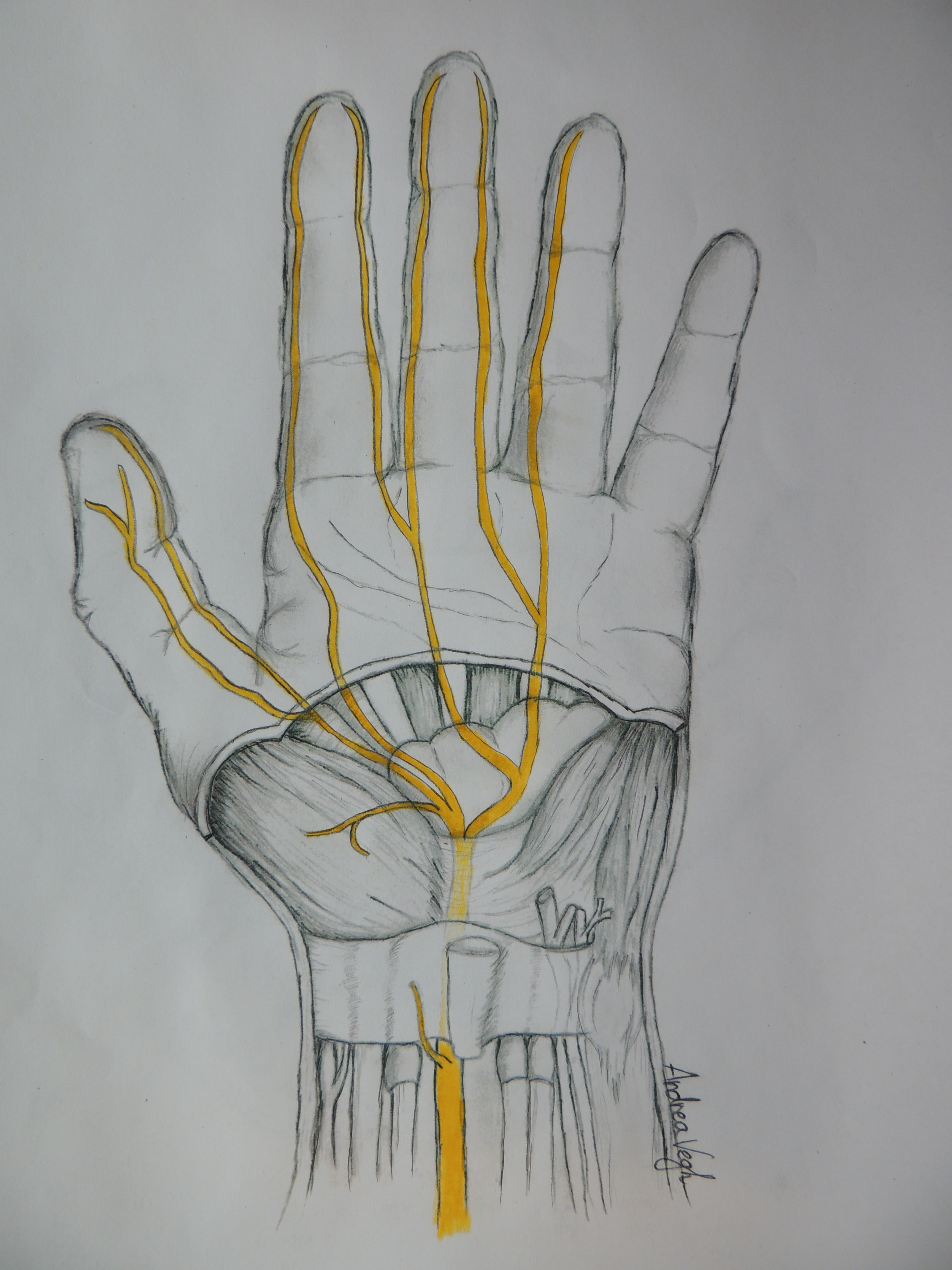 Figure 1 Sketch of the palm, showing specific details of the inner structures of the carpal tunnel (inside the wrist). The median nerve and its branches after the wrist are marked in yellow.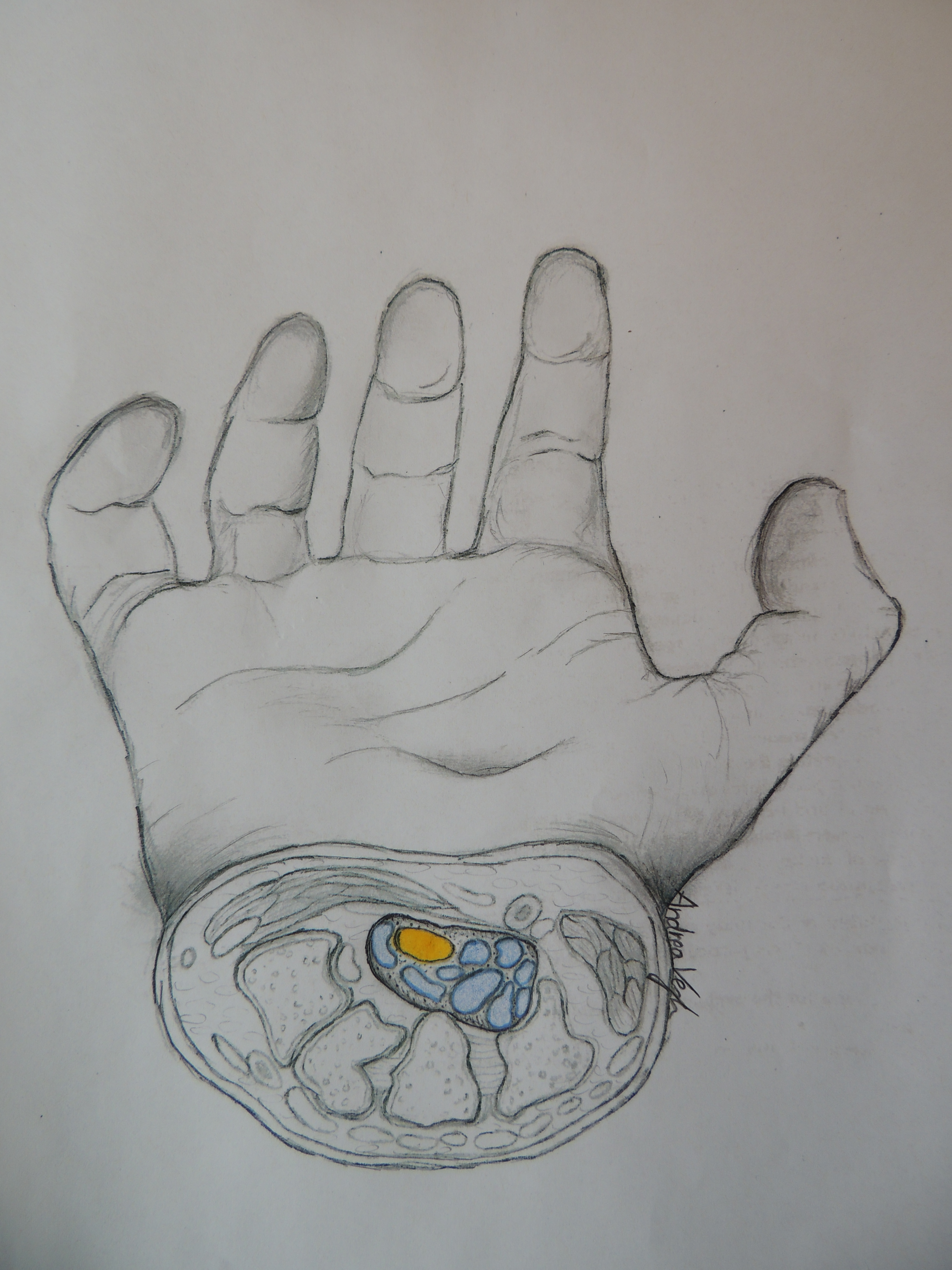 Figure 2 Sketch of the cross-section of the carpal tunnel on a hand. Median nerve is shown in yellow, and the nine-flexor tendons are marked in blue. 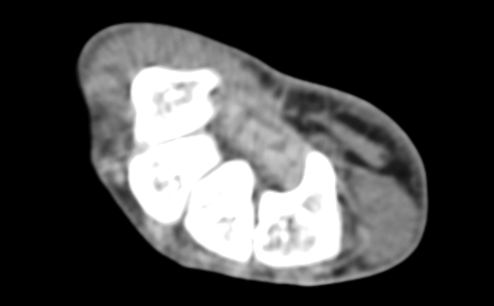 Figure 3 Axial computed tomographic scan shows bony part of carpal tunnel at the level of out let. Bony structures from left to right are HAMATE, CAPITATE, TRAPEZOID, TRAPEZIUM. FR (arrow) b and flexor tendons can be detected by computed tomography scan.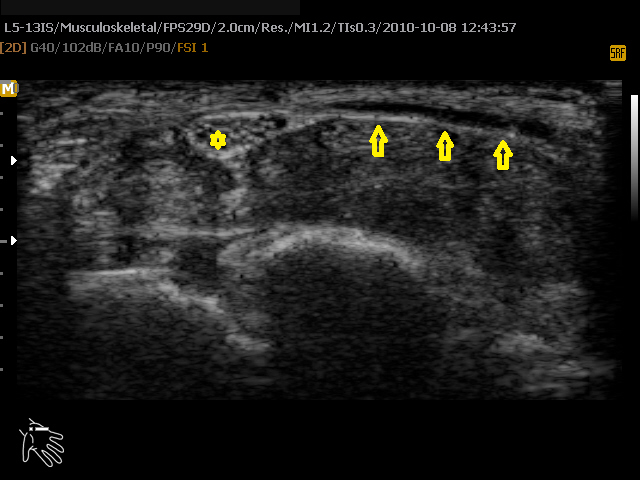 Figure 4 Axial Ultrasound image shows flexor retinaculom bowing as an echogenic line (arrow) in carpal tunnel and cross sectional area of median nerve (stelate) in a patient with carpal tunnel syndrome.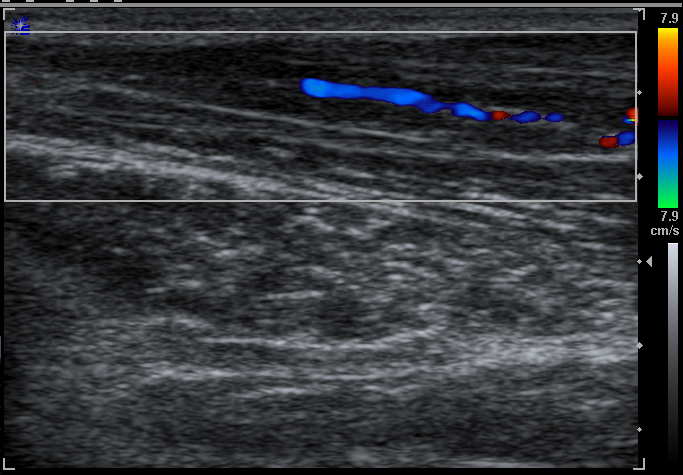 Figure 5 Longitudinal color Doppler sonogram in 40-year-old women with sever carpal tunnel syndrome shows intraneural hypervascularity in median nerve.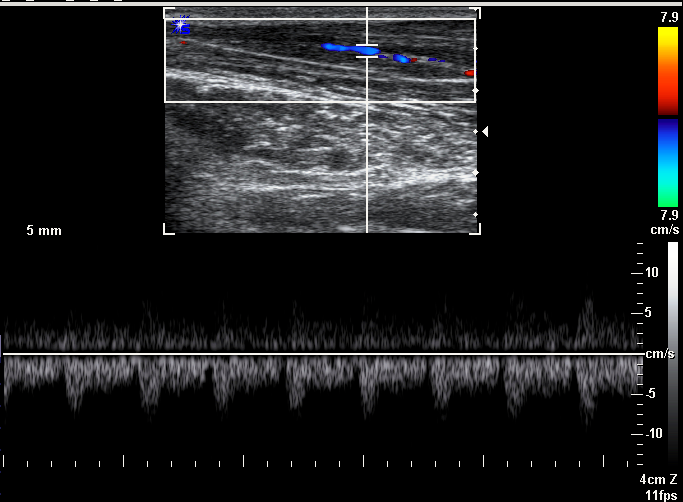 Figure 6 Spectral Doppler waveform of median nerve shows low resistance hypervascularity of affected median nerve in 40-year-old women with sever carpal tunnel syndrome.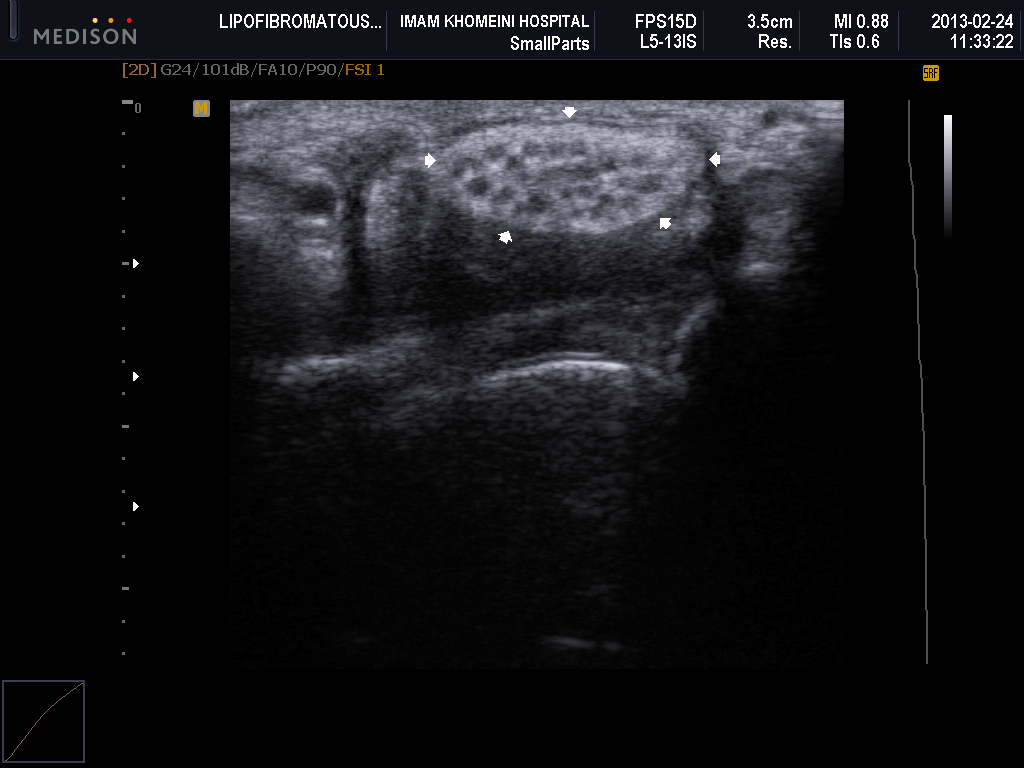 Figure 7 Axial Ultrasound image shows hypoechoic cable like neural fascicle (arrows) separated by substratum hyperechoic fat in a patient with secondary carpal tunnel syndrome due to lipofibromatous hamartoma of median nerve.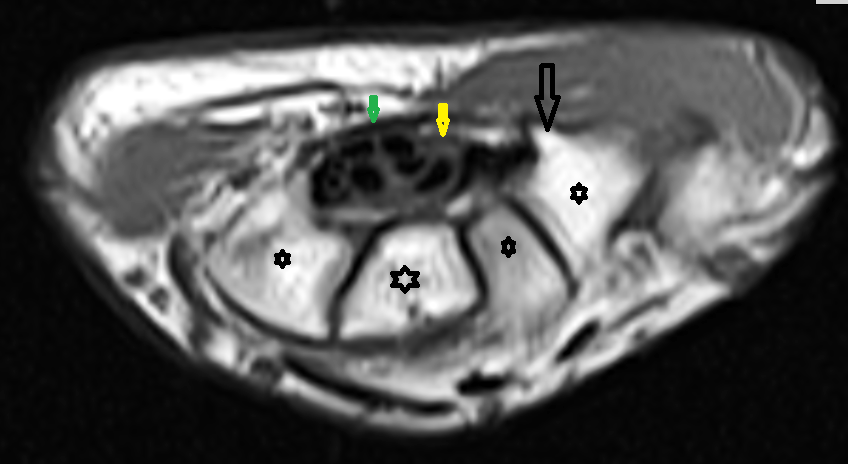 Figure 8 Axial T1W image of carpal tunnel at the level of tunnel outlet shows bony part of carpal tunnel as intermediate signal intensity composed from left to right hamate, capitates, trapezoid, trapezium. Black arrow shows hook of hamate, Yellow arrow shows median nerve, Green arrow shows flexor retinaculum.